Financial statementsThese financial statements cover the Department of Education and Training as an individual entity.The Department of Education and Training is a government department of the State of Victoria.A description of the nature of the Department’s operations and its principal activities is included in the Report of Operations.Accountable Officer’s and Chief Finance and Accounting Officer’s declaration	88Auditor-General’s independent auditor’s report	89Comprehensive operating statement for the financial year ended 30 June 2017	91Balance sheet as at 30 June 2017	92Statement of changes in equity for the financial year ended 30 June 2017	93Cash flow statement for the financial year ended 30 June 2017	94Notes to the financial statements	95Accountable Officer’s and Chief Finance and Accounting Officer’s declaration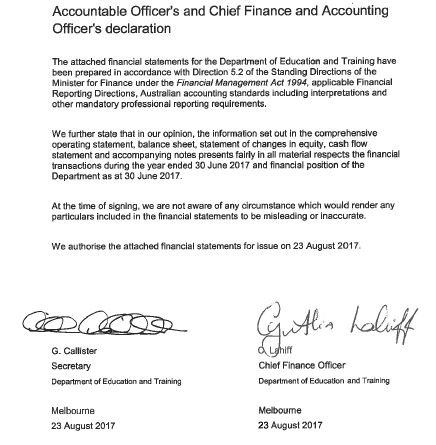 Auditor-General’s independent auditor’s report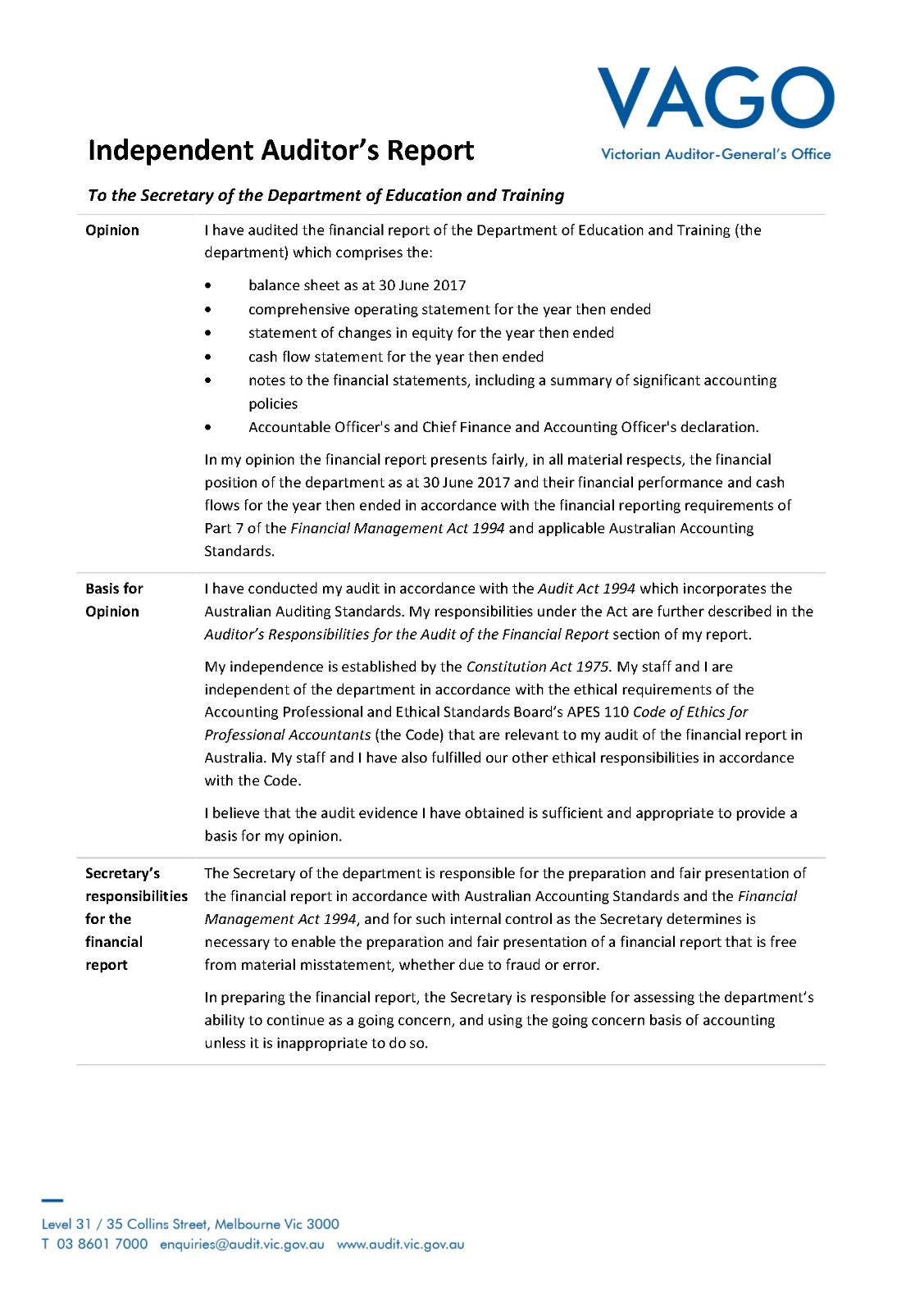 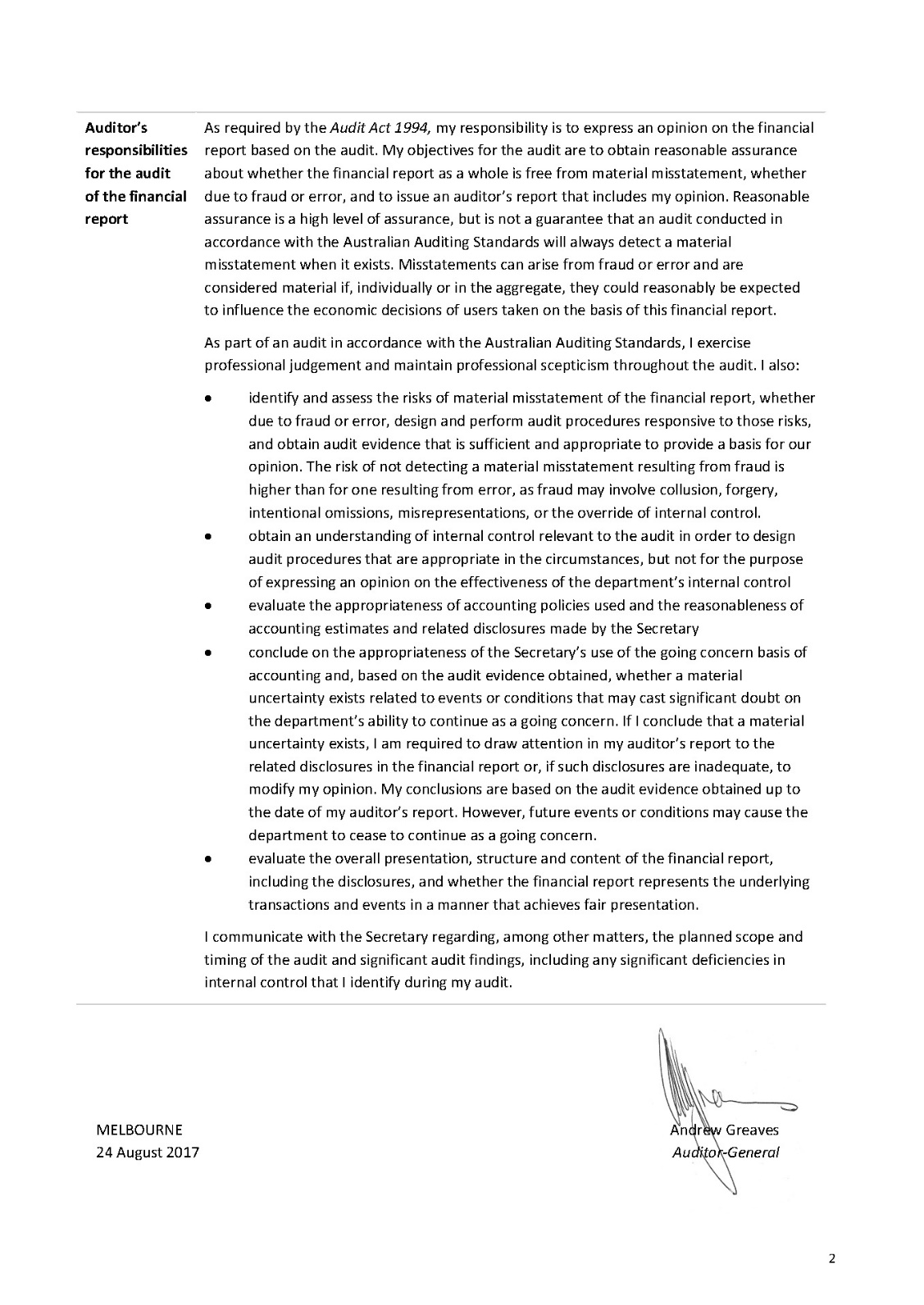 Comprehensive operating statement for the financial year ended 30 June 2017The above comprehensive operating statement should be read in conjunction with the accompanying notes.Balance sheet as at 30 June 2017The above balance sheet should be read in conjunction with the accompanying notes.Statement of changes in equity for the financial year ended 30 June 2017The above statement of changes in equity should be read in conjunction with the accompanying notes.Cash flow statement for the financial year ended 30 June 2017The above cash flow statement should be read in conjunction with the accompanying notes.Notes to the financial statementsNote 1	About this report	96Note 2	Funding delivery of our services	99Note 3	The cost of delivering services	105Note 4	Disaggregated financial information by output	111Note 5	Key assets available to support output delivery	120Note 6	Other assets and liabilities	129Note 7	Financing our operations	134Note 8	Risks, contingencies and valuation judgements	144Note 9	Other disclosures	154Note 1	About this report1.1 Basis of preparationThese annual financial statements represent the audited general purpose financial statements for the Department of Education and Training (the Department) for the year ended 30 June 2017. The purpose of the report is to provide users with information about the Department’s stewardship of resources entrusted to it.Basis of preparationThese financial statements are in Australian dollars and the historical cost convention is used unless a different measurement basis is specifically disclosed in the note associated with the item measured on a different basis.The accrual basis of accounting has been applied in the preparation of these financial statements whereby assets, liabilities, equity, income and expenses are recognised in the reporting period to which they relate, regardless of when cash is received or paid.Judgements, estimates and assumptions are required to be made about financial information being presented. The significant judgements made in the preparation of these financial statements are disclosed in the notes where amounts affected by those judgements are disclosed. Estimates and associated assumptions are based on professional judgements derived from historical experience and various other factors that are believed to be reasonable under the circumstances. Actual results may differ from these estimates.Revisions to accounting estimates are recognised in the period in which the estimate is revised and also in future periods that are affected by the revision. Judgements and assumptions made by management in the application of Australian Accounting Standards (AASs) that have significant effects on the financial statements and estimates relate to:the fair value of land, buildings, plant and equipment, (Note 8.2.2)impairment of buildings, plant and equipment, and intangibles (Note 5.1.1)depreciation and amortisation expense (Note 5.1 and Note 5.2)assumptions for employee benefit provisions based on likely tenure of existing staff, patterns of leave claims, future salary movements and future discount rates (Note 3.1.1).Reporting entityThe Department is a government department of the State of Victoria, established pursuant to an order made by the Premier under the Administrative Arrangements Act 1983.Its principal address is:Department of Education and Training2 Treasury PlaceMelbourne VIC 3002The Department is an administrative agency acting on behalf of the Crown.The financial statements include all the controlled activities of the Department.A description of the nature of the Department’s operations and its principal activities is included in the Report of Operations which does not form part of these financial statements.The financial statements cover the Department as an individual reporting entity.The financial statements exclude bodies in the Department’s portfolio that are not controlled by the Department, and therefore are not consolidated. Bodies and activities that are administered are also not controlled and not consolidated. In preparing consolidated financial statements for the Department, all material transactions and balances between consolidated entities are eliminated.The financial statements include all transactions of the Department and the Victorian Government’s primary and secondary schools. All transactions between the Department and these schools have been eliminated as required by AASs. Transactions with non-government schools are not eliminated.Statement of complianceThese general purpose financial statements have been prepared in accordance with the Financial Management Act 1994 (FMA) and applicable Australian accounting standards (AAS) which include Interpretations, issued by the Australian Accounting Standards Board (AASB). In particular, they are presented in a manner consistent with the requirements of the AASB 1049 Whole of Government and General Government Sector Financial Reporting.Where appropriate, those AASs paragraphs applicable to not-for-profit entities have been applied.Accounting policies are selected and applied in a manner which ensures that the resulting financial information satisfies the concepts of relevance and reliability, thereby ensuring that the substance of the underlying transactions or other events is reported.These annual financial statements were authorised for issue by the Secretary of the Department on 23 August 2017.Scope and presentation of financial statementsComprehensive operating statementThe comprehensive operating statement comprises three components, being:Net result from transactions (also termed net operating balance)Other economic flows included in net resultOther economic flows—other comprehensive income.The sum of the former two represents the net result, which is equivalent to profit or loss derived in accordance with AAS.Other economic flows are changes arising from market re-measurements. They include:gains and losses from disposals of non-financial assetsrevaluations and impairments of non-financial physical and intangible assetsfair value changes of financial instrumentsgains and losses from revaluation of long service leave liability.This classification is consistent with the whole-of-government reporting format and is allowed under AASB 101 Presentation of Financial Statements.Balance sheetAssets and liabilities are presented in liquidity order with assets aggregated into financial assets and non-financial assets.Current and non-current assets and liabilities are disclosed in the notes, where relevant. In general, non-current assets or liabilities are expected to be recovered or settled more than 12 months after the reporting period, except for the provisions of employee benefits, which are classified as current liabilities if the Department does not have the unconditional right to defer the settlement of the liabilities within 12 months after the end of the reporting period.Statement of changes in equityThe statement of changes in equity presents reconciliations of each non-owner and owner equity opening balance at the beginning of the reporting period to the closing balance at the end of the reporting period. It also shows separately changes due to amounts recognised in the ‘Comprehensive result’ and amounts related to ‘Transactions with owner in its capacity as owner’’.Cash flow statementCash flows are classified according to whether or not they arise from operating, investing or financing activities. This classification is consistent with requirements under AASB 107 Statement of Cash Flows.Proceeds from/payments for investments represent flows of schools’ term deposits with a maturity of three months or more.Rounding of amountsAmounts in the financial statements have been rounded to the nearest million, unless otherwise stated. Figures in the financial statements may not equate due to rounding (Note 9.8—Style conventions).Accounting for goods and services taxIncome, expenses and assets are recognised net of the amount of associated GST, unless the GST incurred is not recoverable from the taxation authority. In this case, the GST payable is recognised as part of the cost of acquisition of the asset or as part of the expense.Receivables and payables are stated inclusive of the amount of GST receivable or payable. The net amount of GST recoverable from, or payable to, the taxation authority is included with other receivables or payables in the balance sheet.Cash flows are presented on a gross basis. The GST components of cash flows arising from investing or financing activities which are recoverable from, or payable to the taxation authority, are presented as operating cash flow.Commitments and contingent assets and liabilities are also stated inclusive of GST.Note 2	Funding delivery of our services2.1 Summary of income that funds the delivery of our servicesIncome is recognised to the extent that it is probable that the economic benefits will flow to the Department and the income can be reliably measured at fair value.Where applicable, amounts disclosed as income are net of returns, allowances, duties and taxes. All amounts of income over which the Department does not have control are disclosed as administered income in the schedule of administered income and expenses (Note 4.2).2.2 AppropriationsOnce annual Parliamentary appropriations are applied by the Minister for Finance, they become controlled by the Department and recognised as income when applied to the purposes defined under the Appropriations Act. All amounts of income over which the Department does not have control are disclosed as administered income (see Note 4).Output appropriationsIncome from the outputs the Department provides to the Government is recognised when those outputs have been delivered and the relevant minister has certified delivery of those outputs in accordance with specified performance criteria.Special appropriationsUnder Section 5.6.8 of the Education and Training Reform Act 2006, revenue related to Volunteer Workers’ Compensation is recognised when the amount appropriated for that purpose is due and payable by the Department.Under Section 10 of the Financial Management Act 1994, revenue related to the Commonwealth funding for Digital Education Revolution and Occasional Care is recognised when the amount appropriated for that purpose is due and payable by the Department.2.3 Summary of compliance with annual Parliamentary and special appropriations2.3.1(a) Summary of compliance with annual Parliamentary appropriationsThe following table discloses the details of the various parliamentary appropriations received by the Department for the year. In accordance with accrual output-based management procedures, ‘provision for outputs’ and ‘additions to net assets’ are disclosed as ‘controlled activities’ of the Department.1 The provision for outputs variance comprises: $309.7 million in carryover into 2017-18, including $149.4 million for various programs within the higher education sector, $26.9 million for delays in school infrastructure maintenance and $20.3 million for realignment of cash flows for Early Childhood Capital Grants. There was $99.7 million in lapsed funding and other foreseen adjustments. The additions to net assets variance comprises: $136.3 million re-cash flow of the capital program into future years due to revised implementation plans, intended for the delivery of prior year approved programs, $52.5 million carryover into 2017-18 primarily for delays in the 2016-17 Land Acquisition and New Schools programs. In addition, $6.8 million lapsed 2015-16 carryover for the Commonwealth Trade Training Centres programs.2 The provision of outputs variance of $702.4 million primarily reflects a $246.0 million carryover of provisions of outputs appropriation related to initiatives including Non-Government schools and early childhood grants of $40.0 million, Schools infrastructure including maintenance related projects of $37.8 million, reform activities of $29.9 million, IT systems licencing and maintenance payments of $22.5 million, TAFE Structural Adjustment Fund of $17.9 million, Early childhood and education programs of $14.2 million, and other Departmental programs of $83.6 million. In addition, savings of $91.3 million and lapsed prior year’s appropriation and carryover, Treasurer Advance and VTG funding totalling $365.1 million also contribute to the variance.The additions to net assets variance of $18.0 million reflects the carryover of the Commonwealth funding for the Trade Training Centre initiative. 2.3.1(b) Annotated income agreementsThe Department is permitted under section 29 of the FMA to have certain income annotated to the annual appropriation. The income which forms part of a section 29 agreement is recognised by the Department and the receipts paid into the consolidation fund as an administered item. At the point income is recognised, section 29 provides for an equivalent amount to be added to the annual appropriation.The following is a listing of section 29 of the FMA annotated income agreements approved by the Treasurer:2.3.2 Summary of compliance with special appropriations2.4 Income from transactions2.4.1 Grants incomeGrant income arises from transactions in which a party provides goods or assets (or extinguishes a liability) to the Department without receiving approximately equal value in return. While grants may result in the provision of some goods or services to the transferring party, they do not provide a claim to receive benefits directly of approximately equal value (and are termed ‘non-reciprocal’ transfers). Receipt and sacrifice of approximately equal value may occur, but only by coincidence. For non-reciprocal grants, the Department recognises revenue when the grant is receivable or received.Some grants are reciprocal in nature (i.e. equal value is given back by the recipient of the grant to the provider). The Department recognises income when it has satisfied its performance obligations under the terms of the grant.2.4.2 Sales of goods and servicesIncome from the supply of services and from the sale of goods is recognised when:the amount of the income can be reliably measuredit is probable that the economic benefits associated with the transaction will flow to the Department.cash received in schools is recognised upon receipt by the school and is processed in accordance with controls established by the schools’ council.2.4.3 OtherCash received in schools is recognised upon receipt by the school and is processed in accordance with controls established by the schools’ council.Note 3	The cost of delivering services3.1 Expenses incurred in delivery of servicesExpenses are recognised as they are incurred and reported in the financial year to which they relate.3.1.1 (a) Employee benefits comprehensive operating statementEmployee expenses include all costs related to employment including wages and salaries, fringe benefits tax, leave entitlements, termination payments and WorkCover premiums.The amount recognised in the comprehensive operating statement in relation to Superannuation is the employer contributions for members of both defined benefit and defined contribution superannuation plans that are paid or payable during the reporting period. The Department does not recognise any defined benefit liabilities because it has no legal or constructive obligation to pay future benefits relating to its employees. Instead, Department of Treasury and Finance discloses in its annual financial statements the net defined benefit cost related to the members of these plans as an administered liability (on behalf of the State as the sponsoring employer).3.1.1 (b) Employee benefits—in the balance sheetProvision is made for benefits accruing to employees in respect of wages and salaries, annual leave and long service leave (LSL) for services rendered to the reporting date and recorded as an expense during the period the services are delivered.Reconciliation of movements in on-cost provisionsWages and salaries, and annual leaveLiabilities for wages and salaries, including non-monetary benefits annual leave, are recognised in the provision for employee benefits as ‘current liabilities’, because the Department does not have an unconditional right to defer settlements of these liabilities.Based upon the expectation of the timing of settlement, liabilities for annual leave are measured at present value, as the Department does not expect to wholly settle within 12 months.Long service leaveLiability for long service leave is recognised in the provision for employee benefits.Unconditional long service leave is disclosed as a current liability, even where the Department does not expect to settle the liability within 12 months because it does not have the unconditional right to defer the settlement of the entitlement should an employee take leave within 12 months. The components of this current long service leave liability are measured at undiscounted value if the Department expects to wholly settle within 12 months; or present value if the Department does not expect to wholly settle within 12 months.Conditional long service leave is disclosed as a non-current liability. There is an unconditional right to defer the settlement of the entitlement until the employee has completed the requisite years of service. This non-current long service leave liability is measured at present value.Any gain or loss following revaluation of the present value of long service leave liability measured at present value is recognised as a transaction, except to the extent that a gain or loss arises due to changes in bond interest rates for which it is then recognised as an “other economic flow” in the net result.On-costs related to employee expensesOn-costs (payroll tax, workers’ compensation and superannuation) are recognised separately from provision for employee benefits.The measurement of employee benefits on-costs mirrors the employee benefit provisions to which they relate, and therefore they are measured at present value as the Department does not expect to wholly settle within 12 months.3.1.1 (c) Superannuation contributionsEmployees of the Department are entitled to receive superannuation benefits and the Department contributes to both defined benefit and defined contribution plans. The defined benefit plans provide benefits based on years of service and final average salary.As noted in Note 3.1.1. (a) the defined benefit liability is recognised in Department of Treasury and Finance as an administered liability.However, superannuation contributions paid or payable for the reporting period are included as part of employee benefits in the comprehensive operating statement of the Department.The basis for contributions is determined by the various schemes. The name, details and amounts expensed in relation to the major employee superannuation funds and contributions made by the Department are as follows:There are no contributions outstanding as at June 2017 and June 2016.3.1.2 Grants and other paymentsTransactions in which the Department provides goods, services, assets (or extinguishes a liability) or labour to another party without receiving approximately equal value in return are categorised as ‘Grant expenses’. Grants can either be operating or capital in nature.Grants can be paid as general purpose grants which refer to grants that are not subject to conditions regarding their use. Alternatively, they may be paid as specific purpose grants which are paid for a particular purpose and/or have conditions attached regarding their use.Grants (other than contributions to owners) are recognised as an expense in the reporting period in which they are paid or payable. They include transactions such as grants and other transfer payments made to State-owned agencies, local government, non-government schools, and community groups.3.1.3 Capital asset chargeThe capital asset charge is a charge levied by DTF on the written down value of controlled non-current physical assets the Department’s balance sheet. It aims to attribute to the Department outputs, a cost of capital used in service delivery. Imposing this charge provides incentives for the Department to identify and dispose of underutilised or surplus non-current physical assets. 3.1.4 Supplies and ServicesSupplies and services generally represent cost of goods sold and the day-to-day running costs, including school requisites and maintenance costs, incurred in the normal operations of the Department. These items are recognised as an expense in the reporting period in which they are incurred.3.1.5 Other operating expensesNote 4	Disaggregated financial information by output4.1 Departmental output4.1.1 Descriptions and objectivesA description of departmental outputs achieved during the year ended 30 June 2017, and the objectives of these outputs, are summarised below.Strategy, Review and RegulationThe strategy, review and regulation output group develops, plans and monitors strategic policy settings across all stages of learning. It also includes inter-governmental negotiations as well as research, data and performance evaluations. This output group also supports regulation that ensures quality education and training is delivered and contributes to all the Department’s objectives of achievement, engagement, wellbeing and productivity.Early Childhood DevelopmentThe early childhood development output group provides funding for a range of services that support children in the early years, including kindergarten and children’s services, maternal and child health, and early intervention services for children with a disability. These outputs make a significant contribution to the Government’s key outcomes in early childhood services. This output group and its outputs contribute towards providing and improving services to support all the Department’s objectives of achievement, engagement, wellbeing and productivity.School EducationThe school education output group consists of two outputs. The School Education—primary output provides services to develop essential skills and learning experiences to engage young minds in the primary sector. The School Education—secondary output delivers services to consolidate literacy and numeracy competencies including creative and critical thinking, as well as physical, social, emotional and intellectual development in adolescence. It also provides education services as well as varied pathways and support for transition across sectors to further study or employment. This output group contributes towards providing and improving services to support all the Department’s objectives of achievement, engagement, wellbeing and productivity.School Education—primaryThis output provides education and other associated services designed to improve the quality of learning of students in Prep to Year 6 in government and non-government schools.School Education—secondaryThis output involves provision of education and other associated services designed to improve the quality of student learning and transition of students in Year 7 to 12 in government and non-government schools. It also covers the provision of cross-sectoral services to improve the transition to further education, training and employment.Higher Education and SkillsThe higher education and skills output supports Victorians to gain the skills and capabilities essential for a rewarding life and helps create a globally competitive workforce. This output includes the functions of system design, market facilitation, consumer information, contracting and monitoring of vocational education and training services. It also involves the development and implementation of effective strategies for accredited and pre-accredited vocational education and training through adult community education. This output group contributes towards providing and improving services to support all the Department’s objectives of achievement, engagement, wellbeing and productivity.Support Services DeliveryThe support services delivery output group covers the Regional Support Group and provides student welfare and support, education maintenance allowance, student transport (excluding transport for special needs students) and health services. This output group contributes towards providing and improving services to support all the Department’s objectives of achievement, engagement, wellbeing and productivity.Support for Students with DisabilitiesThe support for students with disabilities output group covers the Program for Students with Disabilities, transport for special need students and welfare and support services for students with special needs. This output group contributes towards providing and improving services to support all the Department’s objectives of achievement, engagement, wellbeing and productivity.4.1.2 (a) Departmental outputs: Controlled income and expenses for the year ended 30 June 20174.1.2 (b) Departmental outputs: Controlled income and expenses for the year ended 30 June 20164.1.3 (a) Departmental outputs: Controlled assets and liabilities as at 30 June 20174.1.3 (b) Departmental outputs: Controlled assets and liabilities as at 30 June 20164.2 Administered (non-controlled) itemsAll the Department’s administered activities relate to school education output. The distinction between controlled and administered items is drawn based on whether the Department has the ability to deploy the resources in question for its own benefit (controlled items) or whether it does so on behalf of the State (administered). The Department remains accountable for transactions involving administered items, but it does not recognise these items in its financial statements.Administered income includes Commonwealth on-passing grants, fees and the proceeds from the sale of administered surplus land and buildings. Administered expenses includes payments made on behalf of the State and payments into the consolidated fund. Administered assets include government income earned but yet to be collected. Administered liabilities include government expenses incurred but yet to be paid.Except as otherwise disclosed, administered resources are accounted for on an accrual basis using the same accounting policies adopted for recognition of the departmental items in the financial statements. Both controlled and administered items of the Department are consolidated into the financial statements of the State.Commonwealth on-passing grantsThe Department’s administered grants mainly comprise of funds provided by the Commonwealth to assist the State Government in meeting general or specific service delivery obligations. These grants are distributed to the recipients for operational and capital purposes.Note 5	Key assets available to support output delivery5.1 Property, plant and equipment—Education Purpose group11 Property, plant and equipment are classified primarily by the ‘purpose’ for which the assets are used, according to one of six ‘Purpose Groups’ based upon government purpose classifications (GPC). All assets within a purpose group are further sub-categorised according to the asset’s ‘nature’ (that is, buildings, plant and equipment, and so forth), with each sub-category being classified as a separate class of asset for financial reporting purposes.2 An interim independent revaluation of Department land and building assets was conducted by the Valuer-General Victoria (VGV) for the financial year ending 30 June 2016. A full revaluation normally occurs every five years, with the next scheduled revaluation to occur in 2018.Initial recognitionItems of property, plant and equipment are measured initially at cost and subsequently revalued at fair value less accumulated depreciation and impairment. Where an asset is acquired for no or nominal consideration, the cost is its fair value at the date of acquisition. Assets transferred as part of a machinery of government change are transferred at their carrying amount.The cost of constructed non-financial physical assets includes the cost of all materials used in construction, direct labour on the project and an appropriate proportion of variable and fixed overheads.The cost of leasehold improvements is capitalised and depreciated over the shorter of the remaining term of the lease or their estimated useful lives.The initial cost for non-financial physical assets under a finance lease (Note 7.2) is measured at amounts equal to the fair value of the leased asset or, if lower, the present value of the minimum lease payments, each determined at the inception of the lease. Also note that certain assets are acquired under finance leases, which may form part of a service concession arrangement (Public Private Partnership).Subsequent measurementProperty, plant and equipment are subsequently measured at fair value less accumulated depreciation and impairment. Fair value is determined with regard to the asset’s highest and best use (considering legal or physical restrictions imposed on the asset, public announcements or commitments made in relation to the intended use of the asset) and is summarised below by asset category.Specialised land and specialised buildingsLand and buildings of the Department are considered specialised land and buildings.Specialised land has no feasible alternative use because it is restricted to only provide education services to the community. There is no observable market value as a community service obligation (CSO) is applied.Specialised buildings are buildings designed for a specific limited purpose. These buildings include school sites and heritage/historic properties owned by the Department.Plant and equipmentPlant and equipment is capitalised when the individual asset value is $5,000 or greater.The fair value of plant and equipment is normally determined by reference to the asset’s depreciated replacement cost.Leasehold buildingsCertain assets are acquired under finance leases, which may form part of a service concession arrangement (i.e. Public Private Partnership). Refer to Notes 7.2 Leases and 7.5 Commitments for more information.More details about the valuation techniques and inputs used in determining the fair value of non-financial physical assets are discussed in Note 8.2.Leasehold improvementsThe cost of a leasehold improvement is capitalised as an asset and depreciated over the shorter of the remaining term of the lease or the estimated useful life of the improvements.Heritage buildings and Crown landDuring the reporting period, the Department also held heritage buildings and other non-financial physical assets (including Crown land and infrastructure assets) that the Department intends to preserve because of their unique historical, cultural or environmental attributes.The fair value of some heritage assets may be the reproduction cost rather than the replacement cost if those assets’ service potential could only be replaced by reproducing them with the same materials. In addition, as there are limitations and restrictions imposed on those assets use and/or disposal, they may impact the fair value of those assets, and should be taken into account when the fair value is determined.5.1.1 Depreciation and amortisationDepreciation and amortisationAll buildings, heritage buildings, plant and equipment and other non-financial physical assets (excluding items under operating leases and assets held-for-sale) that have finite useful lives are depreciated. Depreciation is generally calculated on a straight-line basis, at rates that allocate the asset’s value, less any estimated residual value, over its estimated useful life. Leasehold improvements are depreciated over the period of the lease or estimated useful life, whichever is the shorter, using the straight-line method.The estimated useful lives, residual values and depreciation method are reviewed at the end of each annual reporting period, and adjustments are made where appropriate.The following are estimated useful lives for the different asset classes for both current and prior years.Land is considered to have an indefinite life and is not depreciated. Depreciation is not recognised in respect of land assets as their service potential has not, in any material sense, been consumed during the reporting period.Where items of buildings have separately identifiable components that have materially different useful lives and subject to regular replacement, those components are assigned useful lives distinct from the item of buildings to which they relate. For the Department, identifiable components include different building materials and structures such as an annex or a wing and landscaping for each site. These components are then depreciated separately in accordance with useful life of assets. The useful lives for these items are between 10 and 60 years.Intangible produced assets with finite useful lives, i.e. capitalised software development costs (software), are amortised as an expense from transactions on a systematic (straight-line) basis over the asset’s useful life. Amortisation begins when the asset is available for use, that is, when it is in the location and condition necessary for it to be capable of operating in the manner intended by management. The amortisation period and the amortisation method for an intangible asset with a finite useful life are reviewed at least at the end of each annual reporting period.Impairment of non-financial assetsNon-financial assets, including items of property, plant and equipment, are tested for impairment whenever there is an indication that the asset may be impaired.The assets concerned are tested as to whether their carrying value exceeds their recoverable amount. Where an asset’s carrying value exceeds its recoverable amount, the difference is written off as an “other economic flow”, except to the extent that the write-down can be debited to an asset revaluation surplus amount applicable to that class of asset.If there is an indication that there has been a reversal in impairment, the carrying amount shall be increased to its recoverable amount. However, this reversal should not increase the asset’s carrying amount above what would have been determined, net of depreciation or amortisation, if no impairment loss had been recognised in prior years.It is deemed that, in the event of the loss or destruction of an asset, the future economic benefits arising from the use of the asset will be replaced unless a specific decision to the contrary has been made. The recoverable amount for most assets is measured at the higher of depreciated replacement cost and fair value less costs to sell.5.1.2 Reconciliation of movements in carrying value of property, plant and equipment5.2 Intangible assetsInitial recognitionsIntangible assets are initially recognised at cost. An intangible asset shall be recognised if it is probable that the expected future economic benefits that are attributable to the asset will flow to the entity and the cost of the asset can be measured reliably. When the recognition criteria in AASB 138 Intangible Assets are met, internally generated intangible assets are recognised and measured at cost less accumulated amortisation and impairment. Subsequently, intangible assets with finite useful lives are carried at cost less accumulated depreciation/amortisation and accumulated impairment losses. Amortisation begins when the asset is available for use, that is, when it is in the location and condition necessary for it to be capable of operating in the manner intended by management.Costs incurred subsequent to initial acquisition are capitalised when it is expected that additional future economic benefits will flow to the Department.Expenditure on research activities is recognised as an expense in the period in which it is incurred.An internally-generated intangible asset arising from development (or from the development phase of an internal project) is recognised if, and only if, all of the following are demonstrated:the technical feasibility of completing the intangible asset so that it will be available for use or salean intention to complete the intangible asset and use or sell itthe ability to use or sell the intangible assetthe intangible asset will generate probable future economic benefitsthe availability of adequate technical, financial and other resources to complete the development and to use or sell the intangible asset; andthe ability to measure reliably the expenditure attributable to the intangible asset during its development.Subsequent measurementIntangible produced assets with finite useful lives, are depreciated as an ‘expense from transactions’ on a straight line basis over their useful lives. Intangible assets have useful lives of between three and ten years.Impairment of intangible assetsIntangible assets with indefinite useful lives (and intangible assets not yet available for use) are tested annually for impairment and whenever there is an indication that the asset may be impaired. Intangible assets with finite useful lives are tested for impairment whenever an indication of impairment is identifiedThe policy in connection with testing for impairment is outlined in section 5.1.1.5.3 Other financial assetsAmounts held by schools with a maturity of three months or more are disclosed as ‘Other financial assets’.5.3.1. Ageing analysis of other financial assetsNote 6	Other assets and liabilities6.1 Receivables1 The average credit period on sales of goods and services is 30 days. No interest is charged on other receivables for the first 30 days from the date of the invoice. An allowance has been made for estimated irrecoverable amounts from the sale of goods debtors when there is objective evidence that an individual receivable is impaired. The increase/decrease was recognised in the operating result for the current financial year.2 The balance disclosed represents debtors for the Department only and excludes schools. The Department cannot confirm the existence and collectability of school debtors and unearned income as there is inadequate supporting documentation. The Department has not recognized on the balance sheet any amounts that may be collectable, or services that the Department is obliged to provide.Receivables consist of:statutory receivables, which include predominantly amounts owing from the Victorian Government and goods and services tax (GST) input tax credits recoverablecontractual receivables, which include mainly debtors in relation to goods and services and loans to third parties.Contractual receivables are classified as financial instruments and categorised as ‘loans and receivables’. They are initially recognised at fair value plus any directly attributable transaction costs. Subsequent to initial measurement they are measured at amortised cost using the effective interest method, less any impairment.Statutory receivables are recognised and measured similarly to contractual receivables (except for impairment), but are not classified as financial instruments because they do not arise from a contract. Amounts recognised from the Victorian Government represent funding for all commitments incurred and are drawn from the Consolidated Fund as the commitments fall due.6.1.1 Movement in the provision for doubtful debtsReceivables are assessed for bad and doubtful debts on a regular basis. A provision for doubtful debts is recognised when there is objective evidence that the debts may not be collected and bad debts are written off when identified. In assessing impairment of statutory (non-contractual) financial assets, which are not financial instruments, professional judgement is applied in assessing materiality using estimates, averages and other computational methods in accordance with AASB 136 Impairment of Assets.A provision is made for estimated irrecoverable amounts from the sale of goods when there is objective evidence that an individual receivable is impaired. The increase in the provision for the year is recognised in the net result.Bad debts considered as written off by mutual consent are classified as a transaction expense. Bad debts not written off, but included in the provision for doubtful debts, are classified as other economic flows in the net result.6.1.2. Ageing analysis of contractual receivables6.2 Other non-financial assetsOther non-financial assets include prepayments which represent payments in advance of receipt of goods or services or that part of expenditure made in one accounting period covering a term extending beyond that period, and land pending settlement.Non-financial assets are treated as current and classified as held for sale if their carrying amount will be recovered through a sale transaction rather than through continuing use.This condition is regarded as met only when:the asset is available for immediate sale in the current condition; andthe sale is highly probable, the asset is actively marketed and the asset’s sale is expected to be completed within 12 months from the date of classification.These non-financial physical assets, related liabilities and financial assets are measured at the lower of carrying amount and fair value less costs to sell, and are not subject to depreciation or amortisation.6.3 PayablesPayables consist of:contractual payables, classified as financial instruments and measured at amortised cost. Accounts payable represent liabilities for goods and services provided to the Department prior to the end of the financial year that are unpaid; andstatutory payables, such as GST and fringe benefits tax payables, are recognised and measured similarly to contractual payables, but are not classified as financial instruments and not included in the category of financial liabilities at amortised cost, because they do not arise from a contract.6.3.1 Aging analysis of contractual payablesNote 7	Financing our operations7.1 Borrowings1 Secured by the assets leased. Finance leases are effectively secured as the rights to the leased assets revert to the lessor in the event of default. Refer to Note 7.2.1 Leases for further information on finance lease liabilities.2 These are unsecured loans which bear no interest. The terms of the loans are generally agreed by the Treasurer at the time the advance was provided.3 Other borrowings are made up of co-operative loans in schools.‘Borrowings’ refer to interest bearing liabilities mainly raised from finance leases and other interest bearing arrangements.Borrowings are classified as financial instruments. All interest bearing borrowings are initially recognised at the fair value of the consideration received less directly attributable transaction costs. The measurement basis subsequent to initial recognition depends on whether the Department has categorised its interest bearing liabilities as either ‘financial liabilities designated at fair value through profit or loss’, or financial liabilities at ‘amortised cost’. The classification depends on the nature and purpose of the interest bearing liabilities. The Department determines the classification of its interest bearing liabilities at initial recognition.7.1.1 Maturity analysis of borrowings7.2 LeasesA lease is a right to use an asset for an agreed period of time in exchange for payment.Leases are classified at their inception as either operating or finance leases based on the economic substance of the agreement so as to reflect the risks and rewards incidental to ownership. Leases of property, plant and equipment are classified as finance infrastructure leases whenever the terms of the lease transfer substantially all the risks and rewards of ownership from the lessor to the lessee. For service concession arrangements, the commencement of the lease term is deemed to be the date of commissioning. All other leases are classified as operating leases.7.2.1 Finance lease liabilities—Department as lesseeThe Department’s Leases are made up of finance leases for Public Private Partnership (PPP) arrangements and motor vehicles.At the commencement of the lease term, finance leases are initially recognised as assets and liabilities at amounts equal to the fair value of the lease property or, if lower, the present value of the minimum lease payment, each determined at the inception of the lease. The lease asset is accounted for as a non-financial physical asset and depreciated over the shorter of the estimated useful life of the asset or the term of the lease.Minimum finance lease payments are apportioned between reduction of the outstanding lease liability and periodic finance expense which is calculated using the interest rate implicit in the lease and charged directly to the comprehensive operating statement.Contingent rentals associated with finance leases are recognised as an expense in the period in which they are incurred.PPP—Partnerships Victoria in SchoolsIn December 2008, the State of Victoria entered into a 26-year agreement with Axiom Education Victoria Pty Ltd, under the Partnerships Victoria policy, for the financing, design, construction, and maintenance of 12 schools. The schools were constructed on sites that were purchased by the Department. At the end of the lease period, the Department will continue to own all the assets.All 12 schools have been open since 2011 and the Department has assumed responsibility for education provision, staffing, curriculum and teacher practice, and a commitment in regard to these assets is recognised as a finance lease with related finance lease assets.In October 2015, the State of Victoria entered into a 25-year agreement with Learning Communities Victoria under the new Schools Public-Private Partnership (PPP) Project. Over 2017 and 2018 school years 15 schools will open. Under the PPP model, Learning Communities Victoria is responsible for the finance, design, construction, and maintenance of the new schools over a 25-year period. The Department retains school ownership and responsibility for delivering educational services. Eight schools were delivered on 01 January 2017 and one school on 31 May 2017. The remaining schools are scheduled for completion 01 January 2018.7.2.2 Operating leases—Department as lesseeOperating lease payments, including any contingent rentals, are recognised as an expense in the comprehensive operating statement on a straight-line basis over the lease term, except where another systematic basis is more representative of the time pattern of the benefits derived from the use of the leased asset. The leased asset is not recognised in the balance sheet.7.3 Cash flow information and balancesCash and deposits comprise cash on hand and cash at bank, deposits at call and those highly liquid investments with an original maturity of three months or less, which are held for the purpose of meeting short-term cash commitments rather than for investment purposes, and which are readily convertible to known amounts of cash and are subject to an insignificant risk of changes in value.Amounts held by schools at the end of the financial year disclosed as ‘Cash and deposits’ include bank accounts and short-term deposits with a maturity of less than three months.Due to the State of Victoria’s investment policy and government funding arrangements, the Department generally does not hold a large cash reserve in its bank accounts. The Departmental operating bank accounts hold funds on behalf of trusts and for working accounts (Note 7.4).Cash received by the Department from the generation of income is generally paid into the State’s bank account, known as the Public Account. Similarly, any departmental expenditure, including those payments for goods and services to its suppliers and creditors, are made via the Public Account. The process is such that, the Public Account would remit to the Department the cash required to cover its transactions. This remittance by the Public Account occurs upon the electronic transfer of funds and the presentation of the cheques by the Department’s suppliers or creditors.7.3.1 Reconciliation of net result for the period to cash flow from operating activities7.4 Trust account balancesThe Department has responsibility for transactions and balances relating to trust funds on behalf of third parties external to the Victorian Government. Funds managed on behalf of third parties are not recognised in these financial statements as they are managed on a fiduciary and custodial basis, and therefore not controlled by the Department.The following is a listing of trust account balances relating to trust accounts controlled and/or administered by the Department:There were no trust accounts opened or closed by the Department during 2017.The State trust fund operates by virtue of section 19 of the Financial Management Act 1994.Trust accounts are used as the legal mechanism to record and access monies for specific, clearly-identified purposes and are not funded by State Appropriation unless approved by the Department of Treasury and Finance or provided by specific alignment.7.5 Commitments for expenditureCommitments for future expenditure include operating and capital commitments arising from contracts. These commitments are recorded below at their nominal value and inclusive of GST. Where it is considered appropriate and provides additional relevant information to users, the net present values of significant individual projects are stated. These future expenditures cease to be disclosed as commitments once the related liabilities are recognised in the balance sheet.7.5.1 Total commitment payable7.5.2 Public Private Partnership commitmentsThe Department sometimes enters into arrangements with private sector participants, to design and construct or upgrade an asset used to provide public services. These arrangements are typically complex and usually include the provision of operational and maintenance services for a specified period of time. These arrangements are often referred to as either Public Private Partnerships or service concession arrangements.The Department’s service concession arrangements pay the operator over the period of the arrangement, subject to specified performance criteria being met. At the date of commitment to the principal provisions of the arrangement, these estimated periodic payments are allocated between a component related to the design and construction or upgrading of the asset and components related to the ongoing operation and maintenance of the asset. The former component is accounted for as a lease payment. The remaining components are accounted for as commitments for operating costs, which are expensed in the comprehensive operating statement as they are incurred.Commissioned public-private partnershipPartnership Victoria in schoolsThe Department entered into a 26-year public-private partnership arrangement under Partnerships Victoria in Schools. The portions of the payments that relate to the right to use the assets are accounted for as finance leases and are disclosed in Note 7.2.1.The Department pays a base charge for delivery of contracted services (subject to the performance criteria set out in the agreement). Where the contract is amended to provide for additional services, such as an extension to the facilities, which are at the Department’s discretion, this is charged at a rate agreed between the Department and the consortium. The nominal amounts for the operating and maintenance commitment below represents the charges payable under the agreement at the end of the reporting period.New schools PPPIn October 2015, the State of Victoria entered into a 25-year agreement with Learning Communities Victoria under the new Schools Public-Private Partnership (PPP) Project. Over the 2017 and 2018 school years, 15 schools will open. Under the PPP model Learning Communities Victoria is responsible for the finance, design, construction and maintenance of the new schools over a 25-year period. The Department retains school ownership and responsibility for delivering educational services. Eight schools were delivered on 01 January 2017 and one school on 31 May 2017.The total commitments for public private partnerships are as follows:Uncommissioned public-private partnershipThe remaining schools are scheduled for completion 1 January 2018.7.5.3 Commitments other than Public Private PartnershipCapital commitmentsCommitments for the acquisition of buildings, plant and equipment contracted for at the reporting date but not recognised as liabilities.Operating leasesThe Department and schools lease equipment including photocopiers, computers, motor vehicles and property with varying lease terms. All operating lease contracts contain market review clauses in the event that the Department exercises its option to renew. The Department does not have a contractual option to purchase the leased assets at the expiry of the lease period.Other expenditure commitmentsOther commitments include agreements entered into for provision of financial information technology and human resource services to the Department and grants to non-government schools.Note 8	Risks, contingencies and valuation judgements8.1. Financial instruments specific disclosures8.1.1 Financial instruments: categorisationFinancial instruments arise out of contractual agreements that give rise to a financial asset of one entity and a financial liability or equity instrument of another entity. Due to the nature of the Department’s activities, certain financial assets and financial liabilities arise under statute rather than a contract. Such assets and liabilities do not meet the definition of financial instruments in AASB 132 Financial Instruments: Presentation.Guarantees issued by the Treasurer on behalf of the Department are financial instruments because, although authorised under statute, the terms and conditions for each financial guarantee may vary and are subject to an agreement.Categories of financial instrumentsReceivables and cashReceivables and cash are financial instrument assets with fixed and determinable payments that are not quoted on an active market. These assets are initially recognised at fair value plus any directly attributable transaction costs. Subsequent to initial measurement, receivables are measured at amortised cost using the effective interest method, less any impairment.The receivables category includes cash and deposits, term deposits with maturity greater than three months, receivables (excluding statutory receivables), and other receivables.Financial liabilities at amortised costFinancial instrument liabilities are initially recognised on the date they are originated. They are initially measured at fair value plus any directly attributable transaction costs. Subsequent to initial recognition, these financial instruments are measured at amortised cost with any difference between the initial recognised amount and the redemption value being recognised in profit and loss over the period of the interest bearing liability, using the effective interest rate method.Financial instrument liabilities measured at amortised cost include all of the Department’s payables (excluding statutory payables) and borrowing.Impairment of financial assetsAt the end of each reporting period, the Department assesses whether there is objective evidence that a financial asset or group of financial assets is impaired. All financial instrument assets, except those measured at fair value through profit or loss, are subject to annual review for impairment.The allowance is the difference between the financial asset’s carrying amount and the present value of estimated future cash flows, discounted at the effective interest rate. In assessing impairment of statutory (non-contractual) financial assets, which are not financial instruments, professional judgement is applied in assessing materiality using estimates, averages and other computational methods in accordance with AASB 136 Impairment of Assets.8.2 Fair value determinationThis section sets out information on how the Department determined fair value for financial reporting purposes. Fair value is the price that would be received to sell an asset or paid to transfer a liability in an orderly transaction between market participants at the measurement date.The following assets and liabilities are carried at fair value:Land, buildings, infrastructure, plant and equipmentIn addition, the fair values of other assets and liabilities which are carried at amortised cost, also need to be determined for disclosure purposes.The Department determines the policies and procedures for determining fair values for both financial and non-financial assets and liabilities as required.Fair value hierarchyIn determining fair values a number of inputs are used. To increase consistency and comparability in the financial statements, these inputs are categorised into three levels, also known as the fair value hierarchy. The levels are as follows:Level 1—Quoted (unadjusted) market prices in active markets for identical assets or liabilities;Level 2—Valuation techniques for which the lowest level input that is significant to the fair value measurement is directly or indirectly observable; andLevel 3—Valuation techniques for which the lowest level input that is significant to the fair value measurement is unobservable.The Department determines whether transfers have occurred between levels in the hierarchy by reassessing categorisation (based on the lowest level input that is significant to the fair value measurement as a whole) at the end of each reporting period.How this section is structuredFor those assets and liabilities for which fair values are determined, the following disclosures are provided:carrying amount and the fair value (which would be the same for those assets measured at fair value);which level of the fair value hierarchy was used to determine the fair value; andin respect of those assets and liabilities subject to fair value determination using Level 3 inputs:a reconciliation of the movements in fair values from the beginning of the year to the end; anddetails of significant unobservable inputs used in the fair value determination.This section is divided between disclosures in connection with fair value determination for financial instruments (Note 8.2.1) and non-financial physical assets (Note 8.2.2).8.2.2 Fair value determination of financial assets and liabilitiesThe fair values and net fair values of financial assets and financial liabilities are determined as follows:Level 1: the fair value of financial assets and financial liabilities with standard terms and conditions and traded in active liquid markets are determined with reference to quoted market prices.Level 2: the fair value is determined using inputs other than the quoted price that are observable for the financial asset or liability, either directly or indirectly.Level 3: the fair value is determined in accordance with generally accepted pricing models based on discounted cash flow analysis using unobservable market inputs.The Department considers that the carrying amount of financial instrument assets and liabilities recorded in the financial statements to be a fair approximation of their fair values, because of the short-term nature of the financial instruments and the expectation that they will be paid in full.The Department’s contractual financial assets and liabilities are measured at amortised cost; none of the classes of financial assets and liabilities are readily traded on organised markets in standardised form; hence the fair value disclosures are not required.8.2.2 Fair value determination: Non-financial physical assetsThe Valuer-General Victoria is the Department’s independent valuation agency.The Department, in conjunction with the Valuer-General Victoria, monitors changes in the fair value of each asset and liability through relevant data sources to determine whether revaluations are required. The recurring fair value measurements of non-financial physical assets, such as land and school buildings, are based on level 3 unobservable inputs due to the nature and characteristics of the school assets. School land assets are specialised assets where there is little or no observable market evidence of the market-selling price as a community service obligation (CSO) is applied to such assets.Fair value measurement hierarchy for assets as at 30 June 2017Revaluations of non-financial physical assetsNon-financial physical assets are measured at fair value on a cyclical basis, in accordance with Financial Reporting Direction (FRD) 103F Non-financial physical assets issued by the Minister for Finance. A full revaluation normally occurs every five years, based upon the asset’s government purpose classification but may occur more frequently if fair value assessments indicate material changes in values. Independent valuers are generally used to conduct these scheduled revaluations. Any interim revaluations are determined in accordance with the requirements of the FRD. Revaluation increases or decreases arise from differences between an asset’s carrying value and fair value.In a non-revaluation year, land is measured at each reporting date by applying industry indices to the values to ensure there has been no material movement. Where there has been a material movement (more than 10 per cent), the fair value is adjusted accordingly.Net revaluation increases (where the carrying amount of a class of assets is increased as a result of a revaluation) are recognised in ‘other economic flows—other comprehensive income’ and accumulated in equity under the asset revaluation surplus. However, the net revaluation increase is recognised in the net result to the extent that it reverses a net revaluation decrease in respect of the same class of property, plant and equipment previously recognised as an expense (other economic flows) in the net result.Net revaluation decrease is recognised in ‘other economic flows—other comprehensive income’ to the extent that a credit balance exists in the asset revaluation surplus in respect of the same class of property, plant and equipment. Otherwise, the net revaluation decreases are recognised immediately as other economic flows in the net result. The net revaluation decrease recognised in ‘other economic flows—other comprehensive income’ reduces the amount accumulated in equity under the asset revaluation surplus.Revaluation increases and decreases relating to individual assets within a class of property, plant and equipment, are offset against one another within that class but are not offset in respect of assets in different classes. The asset revaluation surplus is not transferred to accumulated funds on de-recognition of the relevant asset.LandThe market approach is used for specialised land, although is adjusted for the community service obligation (CSO) to reflect the specialised nature of the land being valued.The CSO is an adjustment for the difference in value between unrestricted assets (e.g. freehold land) and assets held by the public sector, taking into account any legal, financial or physical restrictions imposed on the use or sale of the assets. As adjustments of CSO are considered as significant unobservable inputs, specialised land is classified as Level 3 assets.An independent valuation of the Department’s specialised land was performed by the Valuer-General Victoria. The valuation was performed using the market approach adjusted for CSO. The effective date of the valuation is 30 June 2016.BuildingsThe valuations are undertaken by the Valuer-General Victoria in accordance with the Department’s policies. School buildings are specialised assets that are restricted to primarily providing education services, with some ancillary community services also provided. As such, there is generally little or no observable market-based evidence for determining the fair value of such assets. Accordingly, school buildings and other improvements are valued under the Depreciated Replacement Cost (DRC) method which represents the highest and best use under AASB 13 Fair Value Measurement.DRC is the current replacement cost of an asset less where applicable, accumulated depreciation calculated on the basis of such cost to reflect age and the already consumed or expired future economic benefits of the asset. For the majority of the Department’s specialised buildings, the depreciated replacement cost method is used, adjusting associated depreciation. Depreciation adjustments are considered as significant and unobservable inputs in nature, therefore these specialised buildings are classified as level 3 fair value measurements.Where assets acquired within 12 months of the relevant scheduled revaluation have not been revalued, the acquisition cost is deemed to be fair value.An independent valuation of the Department’s specialised buildings was performed by the Valuer-General Victoria. The valuation was performed using the depreciated replacement cost approach. The effective date of the valuation is 30 June 2016.Plant and equipmentPlant and equipment assets are measured at fair value (equating to cost) less accumulated depreciation and impairment.The fair value of plant and equipment is normally determined by reference to the asset’s depreciated replacement cost. Existing depreciated historical cost is generally a reasonable approximation for depreciated replacement cost because of the short lives of the assets concerned.Non-financial physical assets arising from finance leasesThe initial cost for non-financial physical assets under a finance lease (Note 7.2.1) is measured at amounts equal to the fair value of the leased asset or, if lower, the present value of the minimum lease payments, each determined at the inception of the lease.Certain assets are acquired under finance leases, which may form part of a service concession arrangement. See Note 7.5 in relation to such assets and arrangements.Fair value measurement hierarchy for assets as at 30 June 2016Reconciliation of Level 3 fair value 30 June 2017Reconciliation of Level 3 fair value 30 June 2016Description of significant unobservable inputs to Level 3 valuationsThe significant unobservable inputs have remained unchanged from 2016.8.3 Contingent assets and liabilitiesContingent assets and contingent liabilities are not recognised in the balance sheet, but are disclosed and, if quantifiable, are measured at nominal value.Contingent assets and liabilities are presented inclusive of GST receivable or payable respectively.8.3.1 Contingent assetsThe Department does not have any quantifiable or unquantifiable contingent assets.8.3.2 Contingent liabilitiesContingent liabilities are:possible obligations that arise from past events, whose existence will be confirmed only by the occurrence or non-occurrence of one or more uncertain future events not wholly within the control of the entity; orpresent obligations that arise from past events but are not recognised because:it is not probable that an outflow of resources embodying economic benefits will be required to settle the obligations; orthe amount of the obligations cannot be measured with sufficient reliability.Contingent liabilities are also classified as either quantifiable or non-quantifiable.Quantifiable contingent liabilitiesUnquantifiable contingent liabilitiesThe Department has a number of unquantifiable contingent liabilities as follows.Indemnities are provided by the Department to:Volunteer school workers and volunteer student workers: The Education and Training Reform Act 2006 provides a specific indemnity for personal injuries suffered by volunteer school workers and volunteer student workers arising out of or in the course of engaging in school work or community work respectively.Members of school councils: The Education and Training Reform Act 2006 provides an indemnity to members of school councils for any legal liability, whether in contract, negligence or defamation.Teachers: If a teacher is named as a defendant in a student personal injury claim, any costs and damages will generally be paid by the Department provided the teacher was not under the influence of illicit drugs or alcohol or engaging in a criminal offence and the behaviour was not outrageous and was related to their employment.School councils: The Department will usually indemnify school councils in claims of common law negligence, and will often indemnify in relation to employment disputes, for the cost of settlement and legal representation. The Department will take into account the impact of payment upon the school’s educational program and any insurance cover for the school council, and will likely indemnify if the Department is satisfied that:the school council acted in good faith and according to issued guidelines and directions; andthe school council has insufficient funds to pay the claim.The Department is presently involved in several confidential legal matters, which are being conducted through Council’s solicitors. As these matters are yet to be finalised, and the financial outcomes are unable to be reliably measured, no allowance for these contingencies has been made in the financial report.  Note 9	Other disclosures9.1 Subsequent eventsThe Department has no material or significant events that have occurred since the reporting date, to the signing date of these Financial Statements that would affect significantly the figures included in them.9.2 Other economic flows included in net resultOther economic flows measure the change in volume or value of assets or liabilities that do not result from transactions. It includes:Net gain/(loss) on non-financial assetsNet gain/(loss) on non-financial assets and liabilities includes realised and unrealised gains and losses as follows:Net gain/(loss) on disposal of non-financial assetsAny gain or loss on the disposal of non-financial assets is recognised at the date of disposal and is determined after deducting the proceeds from the carrying value of the asset at the time.Net gain/(loss) on financial instrumentsNet gain/(loss) on financial instruments includes impairment and reversal of impairment for financial instruments at amortised cost.Other gains/(losses) from other economic flowsOther gains/(losses) from other economic flows include the gains or losses from the revaluation of the present value of the long service leave liability due to changes in the bond interest rate.9.3 Remuneration of executives and other personnel9.3.1 Remuneration of executivesThe number of executive officers, other than ministers and accountable officers, and their total remuneration during the reporting period are shown in the table below. Total annualised employee equivalents provide a measure of full time equivalent executive officers over the reporting period.Remuneration comprises employee benefits in all forms of consideration paid, payable or provided by the entity, or on behalf of the entity, in exchange for services rendered, and is disclosed in the following categories.Short-term employee benefits include amounts such as wages, salaries, annual leave or sick leave that are usually paid or payable on a regular basis, as well as non-monetary benefits such as allowances and free or subsidised goods or services.Post-employment benefits include pensions and other retirement benefits paid or payable on a discrete basis when employment has ceased.Other long-term benefits include long service leave, other long-service benefit or deferred compensation.Termination benefits include termination of employment payments, such as severance packages.Several factors affected total remuneration payable to executives over the year. A number of employment contracts were completed and renegotiated.1 Note that for the first year of implementation (2016–17), no comparatives will be required.2 Annualised employee equivalent is based on paid working hours of 38 ordinary hours per week over the 52 weeks for a reporting period.9.3.2 Remuneration of other personnelPayments have been made to a number of contractors with significant management responsibilities. These contractors are responsible for planning, directing or controlling, directly or indirectly, the Department’s activities.9.4 Responsible personsIn accordance with the Ministerial Directions issued by the Minister for Finance under the Financial Management Act 1994, the following disclosures are made regarding responsible persons for the reporting period.NamesThe persons who held the positions of ministers and accountable officers in the Department are as follows:RemunerationRemuneration received or receivable by the accountable officers in connection with the management of the Department during the reporting period was in the range $510,000 - $519,999 (2015–16 $480,000 - $489,999).9.5 Related partiesThe Department is a wholly owned and controlled entity of the State of Victoria. Related parties of the Department include:all key management personnel and their close family members; andall cabinet ministers and their close family members.All related party transactions have been entered into on an arm’s length basis.Key management personnel of the Department include the Portfolio Minister’s, the Secretary, Deputy Secretary and members of the Executive Board. The compensation detailed below excludes the salaries and benefits the Portfolio Minister’s receives. The Minister’s remuneration and allowances is set by the Parliamentary Salaries and Superannuation Act 1968 is reported within the Department of Parliamentary Services’ Financial Report.Transactions with key management personnel and other related partiesGiven the breadth and depth of State government activities, related parties transact with the Victorian public sector in a manner consistent with other members of the public e.g. stamp duty and other government fees and charges. Further employment of processes within the Victorian public sector occur on terms and conditions consistent with the Public Administration Act 2004 and Codes of Conduct and Standards issued by the Victorian Public Sector Commission. Procurement processes occur on terms and conditions consistent with the Victorian Government Procurement Board requirements. Outside of normal citizen type transactions with the Department, there were no related party transactions that involved key management personnel and their close family members. No provision has been required, nor any expense recognised, for impairment of receivables from related parties.Related party transactions included in the reconciliation amountThe Secretary is an ex-officio member of the boards of the Victorian Registration and Qualifications Authority and the Victorian Curriculum and Assessment Authority, to which the Department paid grants on normal commercial terms during the financial year. As these roles are ex-officio the Secretary receives no remuneration to perform these roles.The Secretary is the president of The Institute of Public Administration Australia's Victorian Branch. The Institute of Public Administration Australia provides services to the Department on normal commercial terms.The Secretary is on the Advisory Board for the Melbourne Institute of Applied Economic and Social Research. The Secretary receives no remuneration for her role on this advisory board.9.6 ReservesThe physical asset revaluation surplus is used to record increments and decrements on the revaluation of non-financial physical assets.9.7 Australian Accounting Standards and interpretation issues that are not yet effectiveCertain new Australian Accounting Standards and interpretations have been published that are not mandatory for the 30 June 2017 reporting period. The Department of Treasury and Finance assesses the impact of these new standards and advises the Department of their applicability and early adoption where applicable.As at 30 June 2017, the following Australian Accounting Standards have been issued by the AASB, but are not mandatory for financial year ending 30 June 2017. The Department has not, and does not intend to, adopt these standards early. 9.8 Glossary of technical termsThe following is a summary of the major technical terms used in this report.Active and Liquid MarketActive liquid market refers to any market in which there are many buyers and sellers present and in which transactions can take place with relative ease and low costs.Actuarial gains or losses on superannuation defined benefit plansActuarial gains or losses are changes in the present value of the superannuation defined benefit liability resulting from:experience adjustments (the effects of differences between the previous actuarial assumptions and what has actually occurred)the effects of changes in actuarial assumptions.Administered itemAdministered item generally refers to a department lacking the capacity to benefit from that item in the pursuit of the entity’s objectives and to deny or regulate the access of others to that benefit.AmortisationAmortisation is the expense which results from the consumption, extraction or use over time of a non-produced physical or intangible asset. This expense is classified as an “other economic flow”.BorrowingsBorrowings refers to interest-bearing liabilities mainly raised from public borrowings raised through the Treasury Corporation of Victoria, finance leases and other interest-bearing arrangements. Borrowings also include non-interest-bearing advances from government that are acquired for policy purposes.Capital asset chargeA charge levied on the written down value of controlled non-current physical assets in a department’s balance sheet which aims to: attribute to agency outputs the opportunity cost of capital used in service delivery; and provide incentives to departments to identify and dispose of underutilised or surplus assets in a timely manner.CommitmentsCommitments include those operating, capital and other outsourcing commitments arising from non-cancellable contractual or statutory sources.Community service obligationA community service obligation is an ongoing legislative requirement placed on an organisation by government to provide a benefit to an identified group that would not otherwise be provided by that organisation in the pursuit of its other objectives.Comprehensive resultComprehensive result is the amount included in the operating statement representing total change in net worth other than transactions with owners as owners.Controlled itemControlled item generally refers to the capacity of a department to benefit from that item in the pursuit of the entity’s objectives and to deny or regulate the access of others to that benefit.Current grantsAmounts payable or receivable for current purposes for which no economic benefits of equal value are receivable or payable in return.DepreciationDepreciation is an expense that arises from the consumption through wear or time of a produced physical asset. This expense is classified as a ‘transaction’ and so reduces the ‘net result from transaction’.Depreciated replacement costDepreciated replacement cost is the current replacement cost of an asset less where applicable, accumulated depreciation calculated on the basis of such cost to reflect age and the already consumed or expired future economic benefits of the asset.Economic obsolescenceEconomic obsolescence is defined as a loss in value or reduction in the desirability or economic life of an asset caused by external factors. These external factors may be changes in optimum use, regulatory changes and technological changes.Effective interest methodThe effective interest method is used to calculate the amortised cost of a financial asset or liability and of allocating interest income over the relevant period. The effective interest rate is the rate that exactly discounts estimated future cash receipts through the expected life of the financial instrument, or, where appropriate, a shorter period.Employee benefits expensesEmployee benefits expenses include all costs related to employment including wages and salaries, fringe benefits tax, leave entitlements, redundancy payments, defined benefits superannuation plans, and defined contribution superannuation plans.Ex-gratia expensesEx-gratia expenses mean the voluntary payment of money or other non-monetary benefit (for example, a write off) that is not made either to acquire goods, services or other benefits for the entity or to meet a legal liability, or to settle or resolve a possible legal liability or claim against the entity.Financial assetA financial asset is any asset that is:cashan equity instrument of another entitya contractual right:to receive cash or another financial asset from another entity, orto exchange financial assets or financial liabilities with another entity under conditions that are potentially favourable to the entity, ora contract that will or may be settled in the entity’s own equity instruments and is:a non-derivative for which the entity is or may be obliged to receive a variable number of the entity’s own equity instruments, ora derivative that will or may be settled other than by the exchange of a fixed amount of cash or another financial asset for a fixed number of the entity’s own equity instruments.Financial instrumentA financial instrument is any contract that gives rise to a financial asset of one entity and a financial liability or equity instrument of another entity.Financial liabilityA financial liability is any liability that is:a contractual obligation:to deliver cash or another financial asset to another entity, orto exchange financial assets or financial liabilities with another entity under conditions that are potentially unfavourable to the entity, ora contract that will or may be settled in the entity’s own equity instruments and is:a non-derivative for which the entity is or may be obliged to deliver a variable number of the entity’s own equity instruments, ora derivative that will or may be settled other than by the exchange of a fixed amount of cash or another financial asset for a fixed number of the entity’s own equity instruments. For this purpose, the entity’s own equity instruments do not include instruments that are themselves contracts for the future receipt or delivery of the entity’s own equity instruments.Financial Reporting Directions (FRDs)The FRDs are applicable to all entities defined as either a public body or a department under section 3 of the Financial Management Act 1994, unless otherwise stated. The aims of FRDs are to ensure consistent application of accounting treatment across the Victorian public sector in compliance with that particular standard and also to impose other government non-financial policy and disclosure requirements.Financial statementsA complete set of financial statements comprises:a balance sheet as at the end of the perioda comprehensive operating statement for the perioda statement of changes in equity for the perioda statement of cash flows for the periodnotes, comprising a summary of significant accounting policies and other explanatory informationcomparative information in respect of the preceding period as specified in paragraphs 38 of AASB 101 Presentation of Financial Statementsa statement of financial position as at the beginning of the preceding period when an entity applies an accounting policy retrospectively or makes a retrospective restatement of items in its financial statements, or when it reclassifies items in its financial statements in accordance with paragraphs 41 of AASB 101.Functional obsolescenceFunctional obsolescence is defined as a reduction or loss of an asset value due to a reduction in the usefulness or desirability of an asset because of its inability either to be upgraded or modified to serve the user’s current needs or out-dated functional capabilities.Grants and other transfersTransactions in which one unit provides goods, services, assets (or extinguishes a liability) or labour to another unit without receiving approximately equal value in return. Grants can either be operating or capital in nature.While grants to governments may result in the provision of some goods or services to the transferor, they do not give the transferor a claim to receive directly benefits of approximately equal value. For this reason, grants are referred to by the AASB as involuntary transfers and are termed non-reciprocal transfers. Receipt and sacrifice of approximately equal value may occur, but only by coincidence. For example, governments are not obliged to provide commensurate benefits, in the form of goods or services, to particular taxpayers in return for their taxes.Grants can be paid as general purpose grants which refer to grants that are not subject to conditions regarding their use. Alternatively, they may be paid as specific purpose grants which are paid for a particular purpose and/or have conditions attached regarding their use.General government sectorThe general government sector comprises all government departments, offices and other bodies engaged in providing services free of charge or at prices significantly below their cost of production. General government services include those which are mainly non market in nature, those which are largely for collective consumption by the community and those which involve the transfer or redistribution of income. These services are financed mainly through taxes, or other compulsory levies and user charges.Grants for on-passingAll grants paid to one institutional sector (for example, a State general government entity) to be passed on to another institutional sector (for example, local government or a private non-profit institution).Intangible produced assetsSee Produced assets in this glossary.Intangible non-produced assetsSee Non-produced assets in this glossary.Interest expenseInterest expense represents costs incurred in connection with borrowings. It includes interest on advances, loans, overdrafts, bonds and bills, deposits, interest components of finance lease repayments, and amortisation of discounts or premiums in relation to borrowings.Interest incomeInterest income includes unwinding over time of discounts on financial assets and interest received on bank term deposits and other investments.LeaseLeases are rights to use an asset for an agreed period of time in exchange for payment. Leases are classified at their inception as either operating or finance leases based on the economic substance of the agreement so as to reflect the risks and rewards incidental to ownership. Leases of infrastructure, property, plant and equipment are classified as finance leases whenever the terms of the lease transfer substantially all the risks and rewards of ownership from the lessor to the lessee. All other leases are classified as operating leases.Net resultNet result is a measure of financial performance of the operations for the period. It is the net result of items of income, gains and expenses (including losses) recognised for the period, excluding those that are classified as other economic flows—other comprehensive income.Net result from transactions/net operating balanceNet result from transactions or net operating balance is a key fiscal aggregate and is income from transactions minus expenses from transactions. It is a summary measure of the ongoing sustainability of operations. It excludes gains and losses resulting from changes in price levels and other changes in the volume of assets. It is the component of the change in net worth that is due to transactions and can be attributed directly to government policies.Net worthAssets less liabilities, which is an economic measure of wealth.Non-financial assetsNon-financial assets are all assets that are not ‘financial assets’. These include land, buildings, plant and equipment, heritage buildings, and intangible assets.Non-produced assetsNon-produced assets are assets needed for production that have not themselves been produced. They include land, subsoil assets and certain intangible assets. Non-produced intangibles are intangible assets needed for production that have not themselves been produced. They include constructs of society such as patents.Operating resultOperating result is a measure of financial performance of the operations for the period. It is the net result of items of revenue, gains and expenses (including losses) recognised for the period, excluding those that are classified as ‘other non-owner movements in equity’. Refer also ‘net result’.Other economic flows included in net resultOther economic flows included in net result are changes in the volume or value of an asset or liability that do not result from transactions.In simple terms, other economic flows are changes arising from market remeasurements. They include gains and losses from disposals, revaluations and impairments of non-current physical and intangible assets; fair value changes of financial instruments.Other economic flows—other comprehensive incomeOther economic flows—other comprehensive income comprises items (including reclassification adjustments) that are not recognised in net result as required or permitted by other Australian Accounting Standards.They include:changes in physical asset revaluation surplus; andgains and losses on remeasuring available-for-sale financial assets.PayablesIncludes short- and long-term trade debt and accounts payable, grants, taxes and interest payable.Physical obsolescencePhysical obsolescence is defined as a reduction or loss of an asset value as a result of its physical deterioration caused by wear and tear, increasing age or time and eventually obsolete.Produced assetsProduced assets include buildings, plant and equipment and certain intangible assets. Intangible produced assets may include computer software, and research and development costs (which does not include the start-up costs associated with capital projects).ReceivablesIncludes amounts owing from government through appropriation receivable, short- and long-term trade credit and accounts receivable, grants, taxes and interest receivable.Sales of goods and servicesRefers to income from the direct provision of goods and services and includes fees and charges for services rendered, sales of goods and services, fees from regulatory services and work done as an agent for private enterprises. It also includes rental income under operating leases and on produced assets such as buildings and entertainment, but excludes rent income from the use of non-produced assets such as land. User charges includes sale of goods and services income.Supplies and servicesSupplies and services generally represent cost of goods sold and the day-to-day running costs, including maintenance costs, incurred in the normal operations of the Department.TransactionsTransactions are those economic flows that are considered to arise as a result of policy decisions, usually an interaction between two entities by mutual agreement. They also include flows in an entity such as depreciation where the owner is simultaneously acting as the owner of the depreciating asset and as the consumer of the service provided by the asset. Taxation is regarded as mutually agreed interactions between the government and taxpayers. Transactions can be in kind (for example, assets provided/given free of charge or for nominal consideration) or where the final consideration is cash. In simple terms, transactions arise from the policy decisions of the government.Style conventionsFigures in the tables and in the text have been rounded. Discrepancies in tables between totals and sums of components reflect rounding. Percentage variations in all tables are based on the underlying unrounded amounts.The notation used in the tables is as follows:The financial statements and notes are presented based on the illustration for a government department in the 2016–17 Model Report for Victorian Government Departments. The presentation of other disclosures is generally consistent with the other disclosures made in earlier publications of the Department’s annual report. Note2017
$m2016
$mIncome from transactionsOutput appropriations2.3.112,184.311,172.0Special appropriations2.3.213.022.0Grants2.4.113.523.4Sales of goods and services2.4.2138.8209.6Other2.4.3598.8543.9Total income from transactions12,948.411,970.9Expenses from transactionsEmployee expenses3.1.1(6,107.7)(5,817.9)Depreciation and amortisation5.1.1(355.7)(310.5)Grants and other expense transfers3.1.2(1,812.4)(1,466.4)Capital asset charge3.1.3(1,467.4)(1,291.7)Supplies and services3.1.4(2,689.2)(2,677.3)Other operating expenses3.1.5(193.8)(176.3)Total expenses from transactions(12,626.2)(11,740.0)Net result from transactions (net operating balance)322.2230.9Other economic flows included in net resultNet gain/(loss) on non-financial assets9.20.70.1Net gain/(loss) on financial instruments9.2(1.9)(17.4)Other gains/(losses) from other economic flows9.287.2(31.1)Total other economic flows included in net result86.0(48.4)Net result408.2182.5Other economic flows—other comprehensive income Items that will not be classified to net resultChanges in physical asset revaluation surplus9.6(0.1)3,018.4Total other economic flows—other comprehensive income(0.1)3,018.4Comprehensive result408.13,200.9Note2017
$m2016
$mAssetsFinancial assetsCash and deposits7.3740.8703.3Receivables6.12,280.71,990.8Other financial assets5.3296.3274.9Total financial assets3,317.82,969.0Non-financial assetsIntangible assets5.259.467.7Property, plant and equipment5.120,393.519,869.9Other non-financial assets6.247.948.9Total non-financial assets20,500.819,986.5Total assets23,818.622,955.5LiabilitiesPayables6.3685.8461.4Borrowings7.1457.0249.6Provisions3.1.11,415.81,425.1Unearned income48.530.7Total liabilities2,607.12,166.9Net assets21,211.520,788.6Equity Accumulated surplus/(deficit)2,117.91,710.8Physical asset revaluation surplus9.610,400.610,400.7Contributed capital8,693.08,677.1Net worth21,211.520,788.6Contingent assets and contingent liabilities8.3Commitments for expenditure7.5Physical asset revaluation surplus
$mAccumulated surplus/
(deficit)
$mContributed capital
$mTotal equity 
$m Balance at 1 July 20157,382.31,478.68,806.817,667.7Net result for the year–182.5–182.5Prior year adjustments(165.4)49.8–(115.6)Other comprehensive income for the year3,183.8––3,183.8Capital appropriations––-3.53.5Contributed capital transfers in––0.10.1Contributed capital transfers (out)––(133.3)(133.3)Balance at 30 June 201610,400.71,710.88,677.120,788.6Net result for the year–408.2–408.2Prior year adjustments–(1.1)–(1.1)Other comprehensive income for the year(0.1)––(0.1)Capital appropriations––33.833.8Contributed capital transfers in––7.27.2Contributed capital transfers (out)––(25.1)(25.1)Balance at 30 June 201710,400.62,117.98,693.021,211.5Note2017
$m2016
$mCash flows from operating activitiesReceiptsReceipts from government11,916.610,999.1Receipts from other entities756.9746.2Goods and Services Tax recovered from the ATO333.5269.7Interest received15.817.2Total receipts13,022.812,032.2PaymentsPayments of grants and other transfers(1,759.3)(1,461.3)Payments to suppliers and employees (9,129.8)(8,798.4)Goods and Services Tax paid to the ATO (8.1)(11.1)Capital asset charge payments(1,467.4)(1,291.7)Interest and other costs of finance paid(19.7)(14.3)Total payments(12,384.3)(11,576.8)Net cash flows from/(used in) operating activities7.3.1638.5455.4Cash flows from investing activitiesPurchases of non-financial assets(586.9)(288.0)Proceeds from investments55.744.8Payments for investments(77.9)(58.7)Sales of plant and equipment4.63.4Proceeds from Loan and advances8.23.6Payment of Loan and advances (24.1)(21.8)Other adjustments(0.2)(143.8)Net cash flows from/(used in) investing activities(620.7)(460.5)Cash flows from financing activitiesOwner contributions received from State Government Government GGovernmenGovernmentGGovernmentGovernmentGovernment33.83.5Proceeds from borrowings0.20.5Repayment of borrowings and finance leases(14.3)(10.9)Net cash flows from/(used in) financing activities19.7(6.9)Net increase/(decrease) in cash and deposits37.5(12.0)Cash and deposits at the beginning of the financial year703.3715.3Cash and deposits at the end of the financial year7.3740.8 703.3Objectives and fundingThe Department leads the delivery of education and development services to children, young people and adults both directly through government schools and indirectly through the regulation and funding of early childhood services, non-government schools and training programs.The Department implements Victorian Government policy on early childhood services, school education and training and higher education services. The Department manages Victorian government schools and drives improvement in primary and secondary government education.The Department provides support and advisory services to the Minister for Education, Minister for Training and Skills and the Minister for Families and Children, as well as a number of statutory bodies.The Department is predominantly funded by accrual-based parliamentary appropriations for the provision of outputs that are further described in Note 4.Structure2.1 Summary of income that funds the delivery of our services2.2 Appropriations2.3 Summary of compliance with annual Parliamentary and special appropriations2.3.1(a) Summary of compliance with annual Parliamentary appropriations2.3.1(b) Annotated income agreements2.3.2 Summary of compliance with special appropriations2.4 Income from transactions2.4.1 Grants income2.4.2 Sales of goods and services2.4.3 Other incomeNote2017
$m2016
$mIncome from transactionsOutput appropriations2.3.112,184.311,172.0Special appropriations2.3.213.022.0Grants2.4.113.523.4Sales of goods and services2.4.2138.8209.6Other 2.4.3598.8543.9Total income from transactions12,948.411,970.9Appropriation ActAppropriation ActFinancial Management Act 1994Financial Management Act 1994Financial Management Act 1994Financial Management Act 1994Financial Management Act 1994Annual appropriationAdvance from TreasurerSection 3(2)Section 29Section 30Section 32Section 35 advancesTotal parliamentary authorityAppropriations appliedVariance1$m$m$m$m$m$m$m$m$m$m2017ControlledProvision for outputs11,456.6300.7–569.920.5246.0–12,593.712,184.3409.4Additions to net assets209.3––2.6(20.5)18.020.0229.533.8195.6Total11,666.0300.7–572.5-264.020.012,823.212,218.1605.1Annual appropriationAdvance from TreasurerSection 3(2)Section 29Section 30Section 32Section 35 advancesTotal parliamentary authorityAppropriations appliedVariance2$m$m$m$m$m$m$m$m$m$m2016ControlledProvision for outputs10,840.3212.0–493.04.0325.1–11,874.411,172.0702.4Additions to net assets–––25.5(4.0)––21.53.518.0Total10,840.3212.0–518.5–325.1–11,895.811,175.4720.4Note2017
$m2016
$mSales of goods and servicesAlarms0.10.1Overseas student program fee68.7–Housing rent1.01.1Total69.81.2Asset salesSale of land–4.6Receipts from CommonwealthReceipts from Commonwealth—School Capital Program0.1–Revenue from Municipal CouncilsReceipts from Municipal Councils—School Capital Program2.5–Total2.64.6Commonwealth Specific Purpose PaymentsTrade Training Centres–20.9National Skills and Workforce Development372.7364.7TAFE fee waivers for childcare qualifications –5.3Universal access to early education 101.798.4National Quality Agenda for Early Childhood Education and Care8.32.3Joint group training program–2.5MoneySmart Teaching0.30.3Independent Public Schools3.34.5National School Chaplaincy Program12.612.6National Occasional Care Programme1.21.2Total500.1512.7Total annotated income agreements2.3.1(a)572.5518.5Appropriations appliedAppropriations appliedAuthority controlledPurpose2017
$m2016
$mSection 5.6.8 of the Education and Training Reform Act 2006Volunteers workers’ compensation0.20.3Section 10 of the Financial Management Act 1994Digital Education Revolution11.720.6Section 10 of the Financial Management Act 1994Occasional Care 1.01.1Total13.022.02017
$m2016
$mGrantsCommonwealth10.318.8Other public bodies3.24.7Total grants13.523.42017
$m2016
$mSales of goods and servicesSchools revenue—including sales of classroom material, before and after school care, and other trading operations133.6141.7Provision of services5.268.0Total sales of goods and services138.8209.62017
$m2016
$mOther incomeSchools revenue—including parents’ voluntary contributions and other locally raised funds572.9512.3Other revenue25.931.6 Total other income598.8543.9IntroductionThis section provides an account of the expenses incurred by the Department in delivering services and outputs. In Note 2, the funds that enable the provision of services were disclosed and in this note the cost associated with provision of services are recorded. Note 4 discloses aggregated information in relation to the income and expenses by output.Structure3.1 Expenses incurred in delivery of services3.1.1 Employee benefits 3.1.2 Grants and other payments3.1.3 Capital asset charge3.1.4 Supplies and Services3.1.5 Other operating expensesNote2017
$m2016
$mExpenses from transactionsEmployee expenses3.1.16,107.75,817.9Grants and other payments3.1.21,812.41,466.4Capital asset charge3.1.31,467.41,291.7Supplies and services3.1.42,689.22,677.3Other operating expenses3.1.5193.8176.3Total expenses incurred in delivery of services12,270.511,429.62017
$m2016
$mEmployee expensesSalaries and wages4,954.94,731.0Superannuation494.7473.2Annual leave and long service leave expense328.3298.7Other on-costs (fringe benefits tax, payroll tax and WorkCover levy)329.8315.1Total employee expenses6,107.75,817.92017
$m2016
$mCurrent provisionsCurrent provisionsCurrent provisionsEmployee benefits—annual leaveUnconditional and expected to be settled within 12 months86.377.7Unconditional and expected to be settled after 12 months9.210.1Employee benefits1—long service leaveUnconditional and expected to be settled within 12 months141.0141.6Unconditional and expected to be settled after 12 months808.7809.6Employee benefits1—otherUnconditional and expected to be settled within 12 months–3.3Other provisions0.91.2Total1,046.11,043.5Provisions related to employee benefit on-costsUnconditional and expected to be settled within 12 months34.133.4Unconditional and expected to be settled after 12 months134.1134.4Total168.2167.8Other—make good0.3–Total current provisions1,214.61,211.1Non-current ProvisionsEmployee benefits1172.5183.4Employee benefit on-costs28.330.1Other provisions0.40.3Total non-current provisions201.2213.8Total Provisions1,415.81,425.12017Total 
$mOpening balance 197.9Additional provisions recognised48.0Reductions arising from payments/other sacrifices of future economic benefits(40.8)Reductions resulting from re-measurement (7.1)Unwind of discount and effect of changes in the discount rate(1.5)Closing balance196.5Current168.2Non-current28.3FundsPaid contributions for the year 2017
$mPaid contributions for the year 2016
$mDefined benefit plansState Superannuation Schemes90.998.8Other—State Employees Retirement Benefits Scheme2.22.3Defined contribution plansVic Super318.0302.3Other83.669.8Total494.7473.22017
$m2016
$mGrants and other paymentsGrants to Victorian Curriculum and Assessment Authority52.149.9Grants to Victorian Registration and Qualifications Authority10.812.2Grants to Technical and Further Education690.5548.5Grants to Adult, Community and Further Education Board28.029.0Grants to non-government schools716.8661.5Grants to external organisations285.7129.2Other payments28.536.0Total grants and other payments1,812.41,466.42017
$m2016
$mCapital asset charge1,467.41,291.72017
$m2016
$mSupplies and servicesAdministration336.6273.3Maintenance239.0252.5School requisites945.7945.0Service agreement payments1,028.71,072.8Other139.2133.6Total supplies and services2,689.22,677.32017
$m2017
$m2016
$m2016
$mOther expensesOther expenses37.7 37.7 70.7Other IT related expensesOther IT related expenses156.1 156.1 105.6Total other operating expensesTotal other operating expenses193.8 193.8 176.3IntroductionThe Department is predominantly funded by accrual based parliamentary appropriations for the provision of outputs. This section provides a description of the departmental outputs performed during the year ended 30 June 2017 along with the objectives of those outputs.This section disaggregates income that enables the delivery of service (described in Note 2) by the output and records the allocation of expenses incurred (described in Note 3) also by outputs.It also provides information on items administered in connection with these outputs, which do not form part of the controlled balances of the Department.The distinction between controlled and administered items is drawn based on whether the Department has the ability to deploy the resources in question for its own benefit (controlled items) or whether it does so on behalf of the State (administered). The department remains accountable for transactions involving administered items, but it does not recognise these items in its financial statementsStructure4.1 Departmental output4.1.1 Descriptions and objectives4.1.2 Controlled income and expenses4.1.3 Controlled assets and liabilities 4.2 Administered itemsStrategy, Review
and Regulation
$mStrategy, Review
and Regulation
$mEarly Childhood Development
$mEarly Childhood Development
$mSchool Education
$mSchool Education
$mHigher Education and Skills
$mHigher Education and Skills
$mHigher Education and Skills
$mHigher Education and Skills
$mSupport Services Delivery
$mSupport Services Delivery
$mSupport for Students with Disabilities
$mSupport for Students with Disabilities
$mSupport for Students with Disabilities
$mDepartmental total
$mIncome from transactionsIncome from transactionsIncome from transactionsIncome from transactionsIncome from transactionsIncome from transactionsIncome from transactionsIncome from transactionsIncome from transactionsIncome from transactionsIncome from transactionsIncome from transactionsIncome from transactionsIncome from transactionsIncome from transactionsIncome from transactionsIncome from transactionsOutput appropriations102.2569.1569.18,464.78,464.71,775.91,775.91,775.9353.3353.3353.3919.0919.0919.012,184.312,184.3Special appropriations–––11.911.9––––––1.01.01.013.013.0Grants–1.11.110.310.3–––2.12.12.1–––13.513.5Sales of goods and services–2.12.1135.6135.60.20.20.2–––0.70.70.7138.8138.8Other income–0.20.2590.6590.60.50.50.57.27.27.20.30.30.3598.8598.8Total income from transactions102.3572.5572.59,213.29,213.21,776.71,776.71,776.7362.7362.7362.7921.0921.0921.012,948.412,948.4Expenses from transactionsExpenses from transactionsExpenses from transactionsExpenses from transactionsExpenses from transactionsExpenses from transactionsExpenses from transactionsExpenses from transactionsExpenses from transactionsExpenses from transactionsExpenses from transactionsExpenses from transactionsExpenses from transactionsExpenses from transactionsExpenses from transactionsExpenses from transactionsExpenses from transactionsEmployee expenses(58.4)(37.0)(37.0)(5,000.7)(5,000.7)(5,000.7)(5,000.7)(50.1)(50.1)(231.0)(231.0)(231.0)(231.0)(730.6)(6,107.7)(6,107.7)Depreciation and amortisation(7.7)(5.5)(5.5)(321.3)(321.3)(321.3)(321.3)(4.2)(4.2)(1.4)(1.4)(1.4)(1.4)(15.6)(355.7)(355.7)Grants and other payments(18.5)(2.4)(2.4)(810.3)(810.3)(810.3)(810.3)(894.9)(894.9)(76.5)(76.5)(76.5)(76.5)(9.8)(1,812.4)(1,812.4)Capital asset charge(0.7)(5.7)(5.7)(1,191.1)(1,191.1)(1,191.1)(1,191.1)(216.6)(216.6)(0.1)(0.1)(0.1)(0.1)(53.2)(1,467.4)(1,467.4)Supplies and services(16.5)(521.5)(521.5)(1,407.7)(1,407.7)(1,407.7)(1,407.7)(601.6)(601.6)(44.9)(44.9)(44.9)(44.9)(97.0)(2,689.2)(2,689.2)Other operating expenses(0.4)(0.5)(0.5)(164.9)(164.9)(164.9)(164.9)(4.4)(4.4)(8.7)(8.7)(8.7)(8.7)(14.8)(193.8)(193.8)Total expenses from transactions(102.3)(572.5)(572.5)(8,896.0)(8,896.0)(8,896.0)(8,896.0)(1,771.8)(1,771.8)(362.7)(362.7)(362.7)(362.7)(921.0)(12,626.2)(12,626.2)Net result from transactions (net operating balance)0.0(0.0)(0.0)317.3317.3317.3317.34.94.9(0.0)(0.0)(0.0)(0.0)0.0322.2322.2Strategy, Review
and Regulation
$mEarly Childhood Development
$mSchool Education
$mSchool Education
$mHigher Education and Skills
$mSupport Services Delivery
$mSupport Services Delivery
$mSupport for Students with Disabilities
$mDepartmental total
$mOther economic flows included in net resultOther economic flows included in net resultOther economic flows included in net resultOther economic flows included in net resultOther economic flows included in net resultOther economic flows included in net resultOther economic flows included in net resultOther economic flows included in net resultOther economic flows included in net resultOther economic flows included in net resultNet gain/(loss) on non-financial assets––0.6–––0.10.10.6Net gain/(loss) on financial instruments––0.7(2.6)(2.6)–––(1.9)Other gains/(losses) from other economic flows0.80.571.40.70.73.310.410.487.2Total other economic flows included in net result0.80.572.7(1.9)(1.9)3.310.510.586.0Net result0.80.5390.03.13.13.310.510.5408.1Other economic flows—other comprehensive incomeOther economic flows—other comprehensive incomeOther economic flows—other comprehensive incomeOther economic flows—other comprehensive incomeOther economic flows—other comprehensive incomeOther economic flows—other comprehensive incomeOther economic flows—other comprehensive incomeOther economic flows—other comprehensive incomeOther economic flows—other comprehensive incomeOther economic flows—other comprehensive incomeChanges in physical asset revaluation surplus––(0.1)–––––(0.1)Total other economic flows—other comprehensive income––(0.1)–––––(0.1)Comprehensive result0.80.5389.93.13.13.310.510.5408.0Strategy, Review
and Regulation
$mEarly Childhood Development
$mSchool Education
$mHigher Education and Skills
$mSupport Services Delivery
$mSupport for Students with Disabilities
$mDepartmental total
$mIncome from transactionsIncome from transactionsOutput appropriations84.6532.97,774.11,578.8342.3859.311,172.0Special appropriations–1.120.9–––22.0Grants0.40.422.40.2––23.4Sales of goods and services1.70.1206.60.3–0.9209.6Other income1.4–541.60.20.60.1543.9Total income from transactions88.1534.58,565.61,579.5342.9860.311,970.9Expenses from transactionsExpenses from transactionsExpenses from transactionsExpenses from transactionsExpenses from transactionsExpenses from transactionsExpenses from transactionsExpenses from transactionsEmployee expenses(44.6)(42.3)(4,841.5)(38.1)(160.3)(691.0)(5,817.9)Depreciation and amortisation(4.9)(4.0)(284.8)(3.1)(1.4)(12.4)(310.5)Grants and other payments(14.1)(19.5)(677.3)(618.1)(130.9)(6.5)(1,466.4)Capital asset charge(0.4)(2.4)(1,029.3)(216.5)(0.1)(42.9)(1,291.7)Supplies and services(23.8)(465.7)(1,400.1)(652.6)(42.2)(92.8)(2,677.3)Other operating expenses(0.3)(0.5)(146.1)(6.7)(8.1)(14.7)(176.3)Total expenses from transactions88.1534.58,379.11,535.1342.9860.311,740.0Net result from transactions (net operating balance)0.00.0186.544.40.00.0230.9Other economic flows included in net resultOther economic flows included in net resultOther economic flows included in net resultOther economic flows included in net resultOther economic flows included in net resultOther economic flows included in net resultOther economic flows included in net resultOther economic flows included in net resultNet gain/(loss) on non-financial assets––0.1–––0.1Net gain/(loss) on financial instruments––(14.8)(2.6)––(17.4)Other gains/(losses) from other economic flows(0.2)(0.2)(25.9)(0.2)(0.9)(3.7)(31.1)Total other economic flows included in net result(0.2)(0.2)(40.6)(2.8)(0.9)(3.7)(48.4)Net result(0.2)(0.2)145.941.6(0.9)(3.6)182.5Other economic flows—other comprehensive incomeOther economic flows—other comprehensive incomeOther economic flows—other comprehensive incomeOther economic flows—other comprehensive incomeOther economic flows—other comprehensive incomeOther economic flows—other comprehensive incomeOther economic flows—other comprehensive incomeOther economic flows—other comprehensive incomeChanges in physical asset revaluation surplus––2,744.5–1.1272.73,018.4Total other economic flows—other comprehensive income––2,744.5–1.1272.73,018.4Comprehensive result(0.2)(0.2)2,890.441.60.2269.13,200.9Assets and LiabilitiesStrategy, Review
and RegulationEarly Childhood DevelopmentSchool EducationHigher Education and SkillsSupport Services DeliverySupport for Students with DisabilitiesDepartmental totalAssets and Liabilities$m$m$m$m$m$m$mAssetsFinancial assets20.589.32,519.9334.4105.1264.33,333.5Non-financial assets15.0162.718,353.18.3128.11,833.520,500.8Total assets35.5252.020,873.0342.7233.22,097.923,834.3LiabilitiesLiabilities18.721.72,122.289.994.3275.92,622.8Total liabilities18.721.72,122.289.994.3275.92,622.8Net assets/(liabilities)16.7230.318,750.8252.8138.91,821.921,211.5Assets and LiabilitiesStrategy, Review
and RegulationEarly Childhood DevelopmentSchool EducationHigher Education and SkillsSupport Services DeliverySupport for Students with DisabilitiesDepartmental totalAssets and Liabilities$m$m$m$m$m$m$mAssetsFinancial assets17.476.02,315.9223.396.6239.72,969.0Non-financial assets12.775.117,976.96.7125.71,789.419,986.5Total assets30.1151.120,292.8230.0222.32,029.122,955.5LiabilitiesLiabilities14.322.81,789.543.563.2233.72,166.9Total liabilities14.322.81,789.543.563.2233.72,166.9Net assets/(liabilities)15.9128.318,503.3186.5159.21,795.520,788.6Departmental totalDepartmental total2017
$m2016
$mAdministered income from transactionsAdministered income from transactionsAdministered income from transactionsCommonwealth on-passing to non-government schoolsCommonwealth on-passing to non-government schoolsCommonwealth on-passing to non-government schools	General recurrent grants2,975.32,777.7	Other54.551.9Other income75.629.8Amounts received via Consolidated Fund-98.4Total administered income from transactions3,105.42,957.7Administered expenses from transactionsAdministered expenses from transactionsAdministered expenses from transactionsCommonwealth on-passing to non-government schoolsCommonwealth on-passing to non-government schoolsCommonwealth on-passing to non-government schools	General recurrent grants(2,975.3)(2,777.7)	Other(54.5)(51.9)Other(1.0)(1.1)Administered paid via Consolidated Fund(80.0)-Total administered expenses from transactions(3,110.8)(2,830.7)Total administered net result from transactions 
(net operating balance)(5.4)126.9Administered other economic flows included in the administered net resultAdministered other economic flows included in the administered net resultAdministered other economic flows included in the administered net resultNet gain/(loss) on non-financial assets 8.1(124.1)Total administered other economic flows8.1(124.1)Administered net result2.72.9Total administered comprehensive result2.72.9Administered financial assetsAdministered financial assetsAdministered financial assetsReceivables16.213.5Investments1.31.3Total administered assets17.614.9IntroductionThe Department controls infrastructure that is utilised in fulfilling its objectives and conducting its activities. They represent the resources that have been entrusted to the Department to be utilised for delivery of those outputs.Where the assets included in this section are carried at fair value, additional information is disclosed in Note 8.2 in connection with how those fair values were determined.Structure5.1 Property, plant and equipment: Carrying amount15.1.1 Depreciation and amortisation5.1.2 Reconciliation of movements in carrying value of property, plant and equipment5.2 Intangible assets5.3 Other financial assets20171
$m20162 
$mLandAt fair value9,409.69,367.6BuildingsAt fair value10,261.410,014.0Less accumulated depreciation(300.8)–Total buildings9,960.510,014.0Heritage BuildingsAt fair value106.8104.1Less accumulated depreciation(3.7)–Total heritage buildings103.1104.1Leasehold buildingsLeasehold buildings—at fair value388.6145.0Less accumulated depreciation(5.3)–2017
$m2016 
$mTotal leasehold buildings383.3145.0Leasehold improvementsLeasehold improvements—at fair value10.110.1Less accumulated depreciation(7.2)(6.4)Total leasehold improvements2.93.7Plant and equipmentAt fair value573.0563.1Less accumulated depreciation(508.1)(489.9)64.973.2Plant and equipment under finance lease31.018.9Less accumulated depreciation(8.2)(7.6)22.811.3Total plant and equipment87.784.5Work in progressBuildings at cost436.2148.2Plant and equipment at cost10.12.8Total work in progress446.3150.9Total property, plant and equipment20,393.519,869.92017
$m2016
$mDepreciationBuildings301.0248.6248.6Heritage buildings3.72.62.6Leasehold buildings5.33.23.2Leasehold improvements0.81.31.3Plant and equipment32.139.139.1Total Depreciation342.9294.8294.8AmortisationSoftware12.815.715.7Total amortisation12.815.715.7Total depreciation and amortisation355.7310.5310.5Asset ClassUseful life (years)Buildings10–60Heritage buildings40–60Leasehold buildings60Leasehold improvements3–10Plant and equipment (including vehicles leased assets)3–10Software3–102017Land
$mBuildings
$mHeritage Buildings
$mLeasehold buildings
$mLeasehold improvements
$mPlant and equipment
$mWork in progress
$mTotal
$mOpening balance9,367.610,014.0104.1145.03.784.5150.919,869.9Prior year adjustments–(37.0)–37.0–––0.0Additions70.6–2.7206.5–32.0588.1899.9Fair value of assets received free of charge or for nominal considerations–––––––0.0Transfers to completed assets–281.4–––7.0(288.4)0.0Disposals(13.6)(6.4)–––(3.4)–(23.4)Revaluation increments/(decrements)–9.5––––(4.6)4.9Impairment–––––––0.0Transfer (to)/from assets held for sale(15.0)(0.1)–––(0.2)–(15.3)Depreciation–(300.9)(3.7)(5.3)(0.8)(32.0)–(342.7)Closing balance9,409.69,960.5103.1383.22.987.8446.120,393.32016Land
$mBuildings
$mHeritage Buildings
$mLeasehold buildings
$mLeasehold improvements
$mPlant and equipment
$mWork in progress
$mTotal
$mOpening balance7,895.78,266.858.1191.00.5109.0309.016,830.2Prior year adjustments(32.6)79.4––4.33.5(142.0)(87.5)Additions2.50.3––0.121.9260.1284.9Fair value of assets received free of charge or for nominal considerations0.1––––––0.1Transfers to completed assets–273.3––0.12.7(276.1)0.0Disposals(4.8)(18.1)–––(13.5)–(36.4)Disposal identified through revaluation(0.4)(110.1)–––––(110.4)Additions identified through revaluation255.7176.3–––––432.0Revaluation increments/(decrements)1,151.11,595.148.7(42.8)0.0––2,752.1Transfer (to)/from assets held for sale100.2(0.6)–––0.1–99.8Depreciation–(248.6)(2.6)(3.2)(1.3)(39.1)–(294.8)Closing balance9,367.610,014.0104.1145.03.784.5150.919,869.92017Software at cost
$mSoftware work in progress
$mTotal
$mOpening balance139.631.5171.1Additions0.711.912.6Disposals(0.5)(7.9)(8.4)Transfer to completed assets9.7(9.7)0.0Closing balance149.425.8175.2Accumulated AmortisationOpening balance(103.3)–(103.3)Amortisation expense (12.8)–(12.8)Write back due to disposals0.4–0.4Closing balance(115.7)–(115.7)Net book value at end of financial year33.725.859.52016Software at cost
$mSoftware work in progress
$mTotal
$mOpening balance110.938.5149.4Prior year adjustments11.8(11.6)0.2Additions0.621.221.8Disposals(0.4)–(0.4)Transfer to completed assets16.6(16.6)0.0Closing balance139.631.5171.1Accumulated AmortisationOpening balance(83.7)–(83.7)Prior year amortisation adjustments(4.2)–(4.2)Amortisation expense (15.7)–(15.7)Write back due to disposals0.3–0.3Closing balance(103.3)–(103.3)Net book value at end of financial year36.231.567.72017
$m2016
$mTerm deposit held by schools296.3274.9Past due but not impairedPast due but not impairedPast due but not impairedPast due but not impaired2017Carrying amount
$mNot past due and not impaired
$mLess than 1 month
$m1–3 
months
$m3 months–
1 year
$mOver 1 year
$mTerm deposits296.3296.3––––Total296.3296.3Past due but not impairedPast due but not impairedPast due but not impairedPast due but not impaired2016Carrying amount
$mNot past due and not impaired
$mLess than 1 month
$m1–3 months
$m3 months–
1 year
$mOver 1 year
$mTerm deposits274.9274.9––––Total274.9274.9IntroductionThis section sets out those assets and liabilities that arose from the Department’s operations.Structure6.1 Receivables6.1.1 Movement in the provision for doubtful debts6.1.2. Ageing analysis of contractual receivables6.2 Other non-financial assets6.3 Payables6.3.1 Aging analysis of contractual payables2017
$m2016
$mCurrent ReceivablesCurrent ReceivablesCurrent ReceivablesStatutoryAmounts owing from Victorian Government1,911.41,627.0GST receivables64.464.3Total1,975.81,691.3ContractualOther debtors1,255.352.5Loan receivables44.44.9Total99.757.4Allowance for doubtful debts1 (32.5)(32.0)Total current receivables2,043.01,716.8Non-current Receivables Non-current Receivables Non-current Receivables StatutoryAmounts owing from Victorian Government 200.8213.5ContractualLoan receivables36.960.5Total non-current receivables 237.7274.02017
$m2016
$mBalance at beginning of the year(32.0)(14.6)Reversal of unused provision recognised in the net result4.62.3Increase in provision recognised in the net result(6.5)(19.7)Reversal of provision of receivables written off during the year as uncollectable1.40.1Balance at end of the year(32.5)(32.0)Past due but not impairedPast due but not impairedPast due but not impairedPast due but not impaired2017Carrying amount
$mNot past due and not impaired
$mLess than 1 month
$m1–3 
months
$m3 months–
1 year
$mOver 1 year
$mReceivables104.28.50.31.454.639.4Total104.28.50.31.454.639.4Past due but not impairedPast due but not impairedPast due but not impairedPast due but not impaired2016Carrying amount
$mNot past due and not impaired
$mLess than 1 month
$m1–3 months
$m3 months–
1 year
$mOver 1 year
$mReceivables86.09.43.21.819.752.0Total86.09.43.21.819.752.02017
$m2016
$mPrepayment24.717.6Non-financial assets held for sale17.97.8Other5.322.9Total other non-financial assets47.948.22017
$m2016
$mCurrent payablesContractualSalaries, wages and on-costs166.797.9Accrued grants and transfer payments101.743.9Other accruals9.88.7Schools creditors11.412.1Capital expenditure117.841.0Operating expenditure217.8190.1Total625.2393.8StatutoryTaxes payable25.723.7Advance payable to Public Account34.943.9Total60.667.6Total current payables685.8461.4Total payables685.8461.4Maturity datesMaturity datesMaturity datesMaturity datesMaturity dates2017Carrying amount
$mNominal amount
$mNominal amount
$mLess than 1 month
$m1–3 
months
$m3 months–
1 year
$mOver 1 year
$m> 5 years
$mPayables625.2625.2625.2620.06.80.1(1.2)(0.5)Total625.2625.2625.2620.06.80.1(1.2)(0.5)Maturity datesMaturity datesMaturity datesMaturity datesMaturity dates2016Carrying amount
$mCarrying amount
$mNominal amount
$mLess than 1 month
$m1–3 
months
$m3 months–
1 year
$mOver 1 year
$m> 5 years
$mPayables393.8393.8393.8398.70.4(0.4)(4.8)0.0Total393.8393.8393.8398.70.4(0.4)(4.8)0.0IntroductionThis section provides information on the sources of finance utilised by the Department during its operations, along with interest expenses (the cost of borrowings) and other information related to financing activities of the Department.This section includes disclosures of balances that are financial instruments (such as borrowings and cash balances). Note 8.1 provides additional, specific financial instrument disclosures.Structure7.1 Borrowings7.1.1 Maturity analysis of borrowings7.2 Leases7.2.1 Finance lease liabilities—Department as lessee7.2.2 Operating leases—Department as lessee7.3 Cash flow information and balances7.3.1 Reconciliation of net result for the period to cash flow from operating activities7.4 Trust account balances7.5 Commitments for expenditure7.5.1 Total commitment payable7.5.2 Public Private Partnership commitments7.5.3 Commitments other than Public Private Partnership2017
$m2016
$mCurrent borrowingsFinance lease liabilities1	PPP related finance lease liabilities30.815.2	Motor vehicles related finance lease liabilities 4.34.0Advance from Public Account2 8.47.4Other current31.41.6Total current borrowings44.928.2Non-current borrowingsFinance lease liabilitiesPPP related finance lease liabilities356.4160.1Motor vehicles related finance lease liabilities5.04.6Advance from Public Account2 43.748.3Other non-current3 7.08.4Total non-current borrowings412.1221.4Total Borrowings457.0249.6Maturity datesMaturity datesMaturity datesMaturity datesMaturity dates2017Carrying amount
$mNominal amount
$mLess than 1 month
$m1–3 
months
$m3 months–
1 year1
$mOver 1 year1
$m> 5 years
$mBorrowings457.0763.81.49.335.7169.1548.4Total457.0763.81.49.335.7169.1548.4Maturity datesMaturity datesMaturity datesMaturity datesMaturity dates2016Carrying amount
$mNominal amount
$mLess than 1 month
$m1–3 
months
$m3 months–
1 year1
$mOver 1 year1
$m> 5 years
$mBorrowings249.6383.42.04.918.9110.7247.0Total249.6383.42.04.918.9110.7247.0Minimum future lease paymentsPresent value of minimum future lease paymentsPresent value of minimum future lease payments2017
$m2016
$m2017
$m2016
$mPPP related finance lease liabilitiesNot longer than one year 31.915.830.815.2Longer than one year but not longer than five years126.363.4105.352.1Longer than five years535.4229.6251.1108.2Motor vehicles lease liabilitiesNot longer than one year4.54.24.34.0Longer than one year but not longer than five years5.24.75.04.6Minimum future lease payments703.2317.8396.5184.0Less future finance charges(306.5)(133.8)--Present value of minimum lease payments396.7184.0396.5184.0Included in the financial statements as:Current borrowings finance lease liabilities (Note 7.1)--35.119.2Non-current borrowings finance lease liabilities (Note 7.1)--361.4164.8Total aggregate carrying amount of borrowings--396.5184.02017
$m2016
$mAssets pledged as securityMotor vehicles under finance lease9.38.3Partnership Victoria in Schools assets386.6148.7Total assets pledged as security395.9157.02017
$m2016
$mAmounts held by schools602.6497.8Bank accounts held in trust128.9196.9Other bank accounts9.38.6Total cash and deposits740.8703.32017
$m2016
$mNet result for the reporting period408.1182.5Non-cash movementsNet (gain)/loss on sale of non-financial assets(0.6)(0.1)Depreciation and amortisation355.7310.5Movements in assets and liabilitiesDecrease/(increase) in current receivables (286.8)(220.1)Decrease/(increase) in prepayments(7.1)2.5Decrease/(increase) in non-current receivables12.8(23.4)Increase/(decrease) in current payables147.791.1Increase/(decrease) in other liabilities17.719.8Increase/(decrease) in current employee entitlements3.369.3Increase/(decrease) in non-current employee entitlements(12.3)23.4Net cash inflow from/(used in) operating activities638.5455.42017Opening balance as 
at 1 July 2016
$mTotal receipts
$mTotal payments
$mClosing balance as at 30 June 2017
$mControlled trustsState Treasury Trust161.2130.8(217.8)74.2Inter-Departmental Trust–9.9–9.9Commonwealth Treasury Trust 35.735.3(26.2)44.8Total controlled trusts196.9176.0(244.0)128.9Administered trustsPrizes and scholarships1.50.2(0.2)1.5Commuter club–0.8(0.9)(0.1)On-passing from the Commonwealth0.63,029.8(3,029.8)0.6Total administered trusts2.13,030.8(3,030.9)2.02016Opening balance as 
at 1 July 2015
$mTotal receipts
$mTotal payments
$mClosing balance as at 30 June 2016
$mControlled trustsState Treasury Trust135.2125.6(99.6)161.2Inter-Departmental Trust––––Commonwealth Treasury Trust 17.038.0(19.3)35.7Total controlled trusts152.2163.6(118.9)196.9Administered trustsPrizes and scholarships1.60.3(0.4)1.5Commuter club–0.7(0.8)–On-passing from the Commonwealth0.62,829.6(2,829.6)0.6Total administered trusts2.32,830.6(2,830.7)2.12017Less than 1 yearBetween 
1 and 5 yearsOver 5 yearsTotalPublic private partnership commitments24.6139.0859.41,023.1Capital expenditure commitments payable 330.794.3–425.0Operating and lease commitments payable11.726.439.877.8Other commitments payable796.849.410.9857.1Total commitments (inclusive of GST)1,163.7309.2910.12,383.0Less GST recoverable101.427.581.7210.7Total commitments (exclusive of GST)1,062.3281.6828.32,172.32016Less than 1 yearBetween
1 and 5 yearsOver 5 yearsTotalPublic private partnership commitments23.0195.91,257.71,476.6Capital expenditure commitments payable 133.017.2–150.2Operating and lease commitments payable12.221.443.176.7Other commitments payable703.053.6–756.6Total commitments (inclusive of GST)871.2288.11,300.82,460.1Less GST recoverable79.226.2118.3223.6Total commitments (exclusive of GST)792.0261.91,182.52,236.5Other CommitmentsOther CommitmentsOther CommitmentsOther CommitmentsPresent value 2017
$mNominal value 2017
$mPresent value 2016
$mNominal value 2016
$mCommissioned Public Private PartnershipsCommissioned Public Private PartnershipsCommissioned Public Private PartnershipsCommissioned Public Private PartnershipsCommissioned Public Private PartnershipsPartnerships Victoria in Schools—Operations, maintenance and contingent rental commitments182.6390.1174.4388.6New schools PPP114.2223.8––Total commitments for Public Private Partnership296.8613.9174.4388.6Minimum lease paymentsOther commitmentsTotal commitmentsDiscounted value 
2017
$mPresent Value 2017 
$mNominal value 2017
 $mUncommissioned Public Private Partnerships Uncommissioned Public Private Partnerships New schools PPP152.066.7409.1Total commitments for public private partnerships152.0363.51,023.1Minimum lease paymentsOther commitmentsTotal commitmentsDiscounted value 
2016
$mPresent Value 2016 
$mNominal value 2016
 $mUncommissioned Public Private Partnerships Uncommissioned Public Private Partnerships New schools PPP393.6176.01,088.0Total commitments for Public Private Partnerships393.6350.41,476.62017
Nominal value (incl GST) $m2016
Nominal value (incl GST) $mCapital expenditure commitments: Plant, buildings and equipment 425.0150.2Operating lease commitments77.876.7Other expenditure commitments857.1756.6Total commitments other than Public Private Partnerships1,359.9983.5IntroductionThe Department is exposed to risk from its activities and outside factors. In addition, it is often necessary to make judgements and estimates associated with recognition and measurement of items in the financial statements. This section sets out financial instrument specific information, (including exposures to financial risks) as well as those items that are contingent in nature or require a higher level of judgement to be applied.Structure8.1. Financial instruments specific disclosures8.2 Fair value determination8.3 Contingent assets and liabilities8.3.1 Contingent assets8.3.2 Contingent liabilitiesNote2017
$m2016
$mContractual financial assetsCash and deposits—Department7.3128.2205.4Cash and deposits—Schools7.3602.6497.8Receivables6.1119.986.0Term deposits5.3296.3274.9Total contractual financial assets1,147.01,064.2Contractual financial liabilities Payables6.3625.2393.8Borrowings7.1457.0249.6Total contractual financial liabilities1,082.2643.4Fair value measurement at end of reporting period using:Fair value measurement at end of reporting period using:Fair value measurement at end of reporting period using:2017Carrying amount as at 30 June 2017
$mLevel 1
$mLevel 2
$mLevel 3
$mLand at fair valueLand at fair valueLand at fair valueLand at fair valueLand at fair valueLand9,409.6–478.28,931.4Total land at fair value9,049.6–478.28,931.4Buildings at fair valueBuildings at fair valueBuildings at fair valueBuildings at fair valueBuildings at fair valueBuildings9,960.5––9,960.5Total of buildings at fair value9,960.5––9.960.5Heritage buildings at fair valueHeritage buildings at fair valueHeritage buildings at fair valueHeritage buildings at fair valueHeritage buildings at fair valueHeritage Buildings103.1––103.1Total of heritage buildings at fair value103.1––103.1Leasehold buildings at fair valueLeasehold buildings at fair valueLeasehold buildings at fair valueLeasehold buildings at fair valueLeasehold buildings at fair valueLeasehold buildings383.2––383.2Total of leasehold buildings at fair value383.2––383.2Leasehold improvements at costLeasehold improvements at costLeasehold improvements at costLeasehold improvements at costLeasehold improvements at costLeasehold improvements2.9––2.9Total of leasehold improvements at cost2.9––2.9Plant and equipment at fair valuePlant and equipment at fair valuePlant and equipment at fair valuePlant and equipment at fair valuePlant and equipment at fair valuePlant and equipment87.7–22.864.9Total of plant and equipment at fair value87.7–22.864.9Fair value measurement at end of reporting period using:Fair value measurement at end of reporting period using:Fair value measurement at end of reporting period using:2016Carrying
amount as at 
30 June 2016
$mLevel 1
$mLevel 2
$mLevel 3
$mLand at fair valueLand at fair valueLand at fair valueLand at fair valueLand at fair valueLand9,367.6–419.28,948.5Total land at fair value9,367.6–419.28,948.5Buildings at fair valueBuildings at fair valueBuildings at fair valueBuildings at fair valueBuildings at fair valueBuildings10,014.0––10,014.0Total of buildings at fair value10,014.0––10,014.0Heritage buildings at fair valueHeritage buildings at fair valueHeritage buildings at fair valueHeritage buildings at fair valueHeritage buildings at fair valueHeritage buildings104.1––104.1Total of heritage buildings at fair value104.1––104.1Leasehold buildings at fair valueLeasehold buildings at fair valueLeasehold buildings at fair valueLeasehold buildings at fair valueLeasehold buildings at fair valueLeasehold buildings145.0––145.0Total of leasehold buildings at fair value145.0––145.0Leasehold improvements at costLeasehold improvements at costLeasehold improvements at costLeasehold improvements at costLeasehold improvements at costLeasehold improvements3.7––3.7Total of leasehold improvements at cost3.7––3.7Plant and equipment at fair valuePlant and equipment at fair valuePlant and equipment at fair valuePlant and equipment at fair valuePlant and equipment at fair valuePlant and equipment84.5–11.373.2Total of plant and equipment at fair value84.5–11.373.22017Land
$mBuildings
$mHeritage buildings
$mLeasehold buildings
$mLeasehold improvements
$mPlant and equipment
$mOpening balance8,948.410,014.0104.1145.03.773.2Prior year adjustments–(37.0)-37.0––Purchases (sales)(9.6)(6.8)2.6206.5–13.3Transfers to completed assets–281.4–––7.0Transfer (to)/from assets Reval Reserve–9.5––––Transfer (to)/from assets held for sale(7.3)0.3––––Depreciation–(300.9)(3.6)(5.3)(0.7)(28.6)Closing balance8,931.49,960.5103.1383.22.964.92016Land
$mBuildings
$mHeritage buildings
$mLeasehold buildings
$mLeasehold improvements
$mPlant and equipment
$mOpening balance7,646.58,266.858.1191.00.597.8Prior year adjustments(32.6)79.4––4.33.5Purchases (sales)(4.7)(17.8)––0.15.0Transfers to completed assets–273.3––0.12.7Transfer (to)/from assets held for sale102.1(0.6)––––Depreciation–(248.6)(2.6)(3.2)(1.3)(35.7)Disposals identified through revaluation(0.4)(110.1)––––Additions identified through revaluation132.8176.3––––Revaluation1,104.71,595.148.7(42.8)––Closing balance8,948.410,014.0104.1145.03.773.22017 and 2016Valuation techniqueSignificant unobservable inputsLandMarket approachCommunity Service Obligation (CSO)BuildingsDepreciation replacement costDirect cost per square metreUseful life of specialised buildingsHeritage buildingsReproduction costDirect cost per square metreUseful life of heritage buildingsLeasehold buildingsDepreciation replacement costDirect cost per square metreUseful life of leasehold buildingsLeasehold improvementsDepreciation replacement costDirect cost per square metreUseful life of leasehold buildingsPlant and equipmentDepreciation replacement costCost per unitUseful life of plant and equipmentQuantifiable contingent liabilities2017
$m2016
$mClaims for damages39.018.8Total quantifiable contingent liabilities39.018.8IntroductionThis section includes additional material disclosures required by accounting standards or otherwise, for the understanding of this financial report.Structure9.1 Subsequent events9.2 Other economic flows included in net result9.3 Remuneration of executives and other personnel9.4 Responsible persons9.5 Related parties9.6 Reserves9.7 Australian Accounting Standards and interpretation issues that are not yet effective9.8 Glossary of technical terms2017
$m2016
$m(a) Net gain/(loss) on non-financial assetsNet gain/(loss) on disposals of non-financial assets0.70.1Total net gain/(loss) on non-financial assets0.70.1(b) Net gain/(loss) on financial instrumentsImpairment of loans and receivables(1.9)(17.4)Total net gain/(loss) on financial instruments(1.9)(17.4)(c) Other gains/(losses) from other economic flowsNet gain/(loss) arising from revaluation of long service leave liability87.2(31.1)Total other gains/(losses) from other economic flows87.2(31.1)RemunerationTotal remuneration
20171Short-term employee benefits14.6Post-employment benefits1.4Other long-term benefits0.3Termination benefits0.3Total remuneration16.6Total number of executives101Total annualised employee equivalents276.6Expenses band ($)2017 Number2016 Number$130,000–$139,999–1Total expenses (exclusive of GST) $m–0.1PositionNameDates they were Minister/SecretaryMinister for EducationThe Hon. James Merlino MP1 July 2016 to 30 June 2017Minister for Training and Skills The Hon. Steve Herbert MP1 July 2016 to 9 November 2016Minister for Training and SkillsThe Hon. Gayle Tierney MP9 November 2016 to 30 June 2017Minister for Families and ChildrenThe Hon. Jenny Mikakos MP1 July 2016 to 30 June 2017SecretaryGill Callister1 July 2016 to 30 June 2017Compensation2017
($m)Short-term employee benefits3.6Post-employment benefits0.3Other long-term benefits0.1Termination benefits0.1Total 4.12017
$m2016
$mGrants paid during the yearVictorian Registration and Qualifications Authority 10.812.2Victorian Curriculum and Assessment Authority51.349.9Rent provided free of charge during the yearVictorian Registration and Qualifications Authority 0.60.5Victorian Curriculum and Assessment Authority 2.42.3Payments made during the yearThe Institute of Public Administration Australia Victoria0.20.12017
$m2016
$mPhysical asset revaluation surplusBalance at beginning of financial year10,400.77,382.3Revaluation increment/(decrement) of land during the year–1,406.7Revaluation increment/(decrement) of buildings during the year (0.1)1,777.2Prior year adjustments–(165.4)Balance at the end of the financial year10,400.610,400.7Standard/
InterpretationSummaryApplicable for annual reporting periods beginning onImpact on public 
sector entity financial statementsAASB 9 Financial InstrumentsThe key changes include the simplified requirements for the classification and measurement of financial assets, a new hedging accounting model and a revised impairment loss model to recognise impairment losses earlier, as opposed to the current approach that recognises impairment only when incurred.1 January 2018The assessment has identified that the financial impact of available for sale (AFS) assets will now be reported through other comprehensive income (OCI) and no longer recycled to the profit and loss.While the preliminary assessment has not identified any material impact arising from AASB 9, it will continue to be monitored and assessed.AASB 2010–7 Amendments to Australian Accounting Standards arising from AASB 9 (December 2010)The requirements for classifying and measuring financial liabilities were added to AASB 9. The existing requirements for the classification of financial liabilities and the ability to use the fair value option have been retained. However, where the fair value option is used for financial liabilities the change in fair value is accounted for as follows:The change in fair value attributable to changes in credit risk is presented in other comprehensive income (OCI); andOther fair value changes are presented in profit and loss. If this approach creates or enlarges an accounting mismatch in the profit or loss, the effect of the changes in credit risk are also presented in profit or loss.1 January 2018The assessment has identified that the amendments are likely to result in earlier recognition of impairment losses and at more regular intervals.Changes in own credit risk in respect of liabilities designated at fair value through profit and loss will now be presented within other comprehensive income (OCI).Hedge accounting will be more closely aligned with common risk management practices making it easier to have an effective hedge.For entities with significant lending activities, an overhaul of related systems and processes may be needed.AASB 2014–1 Amendments to Australian Accounting Standards[Part E Financial Instruments]Amends various AASs to reflect the AASB's decision to defer the mandatory application date of AASB 9 to annual reporting periods beginning on or after 1 January 2018 as a consequence of Chapter 6 Hedge Accounting, and to amend reduced disclosure requirements.1 January 2018This amending standard will defer the application period of AASB 9 to the 2018–19 reporting period in accordance with the transition requirements.AASB 2014–7 Amendments to Australian Accounting Standards arising from AASB 9Amends various AASs to incorporate the consequential amendments arising from the issuance of AASB 9.1 January 2018The assessment has indicated that there will be no significant impact for the public sector.AASB 15 Revenue from Contracts with CustomersThe core principle of AASB 15 requires an entity to recognise revenue when the entity satisfies a performance obligation by transferring a promised good or service to a customer.1 January 2018The changes in revenue recognition requirements in AASB 15 may result in changes to the timing and amount of revenue recorded in the financial statements. The Standard will also require additional disclosures on service revenue and contract modifications.AASB 2014–5 Amendments to Australian Accounting Standards arising from AASB 15Amends the measurement of trade receivables and the recognition of dividends.Trade receivables that do not have a significant financing component, are to be measured at their transaction price, at initial recognition.Dividends are recognised in the profit and loss only when:the entity’s right to receive payment of the dividend is establishedit is probable that the economic benefits associated with the dividend will flow to the entity; andthe amount can be measured reliably.1 January 2017, except amendments to AASB 9 (December 2009) and AASB 9 (December 2010) apply from 1 January 2018.The assessment has indicated that there will be no significant impact for the public sector.AASB 2015–8 Amendments to Australian Accounting Standards—Effective Date of AASB 15This Standard defers the mandatory effective date of AASB 15 from 1 January 2017 to 1 January 2018.1 January 2018This amending standard will defer the application period of AASB 15 to the 2018–19 reporting period in accordance with the transition requirements.AASB 2016–3 Amendments to Australian Accounting Standards—Clarifications to AASB 15This Standard amends AASB 15 to clarify the requirements on identifying performance obligations, principal versus agent considerations and the timing of recognising revenue from granting a licence. The amendments require:A promise to transfer to a customer a good or service that is ‘distinct’ to be recognised as a separate performance obligationfor items purchased online, the entity is a principal if it obtains control of the good or service prior to transferring to the customer; andfor licences identified as being distinct from other goods or services in a contract, entities need to determine whether the licence transfers to the customer over time (right to use) or at a point in time (right to access).1 January 2018The assessment has indicated that there will be no significant impact for the public sector, other than the impact identified in AASB 15.AASB 16 LeasesThe key changes introduced by AASB 16 include the recognition of most operating leases (which are currently not recognised) on balance sheet.1 January 2019The assessment has indicated that as most operating leases will be recognised on the balance sheet.Depreciation of lease assets and interest on lease liabilities will be recognised in the income statement with marginal impact on the operating surplus.The amounts of cash paid for the principal portion of the lease liability will be presented within financing activities and the amounts paid for the interest portion will be presented within operating activities in the cash flow statement.No change for lessors.‒Zero, or rounded to zero(xxx.x)Negative numbers201xYear201x–1xYear period